SZENT ISTVÁN EGYETEMAZ ÉLELMISZERTUDOMÁNYI DOKTORI ISKOLA MŰKÖDÉSI SZABÁLYZATA és Mellékletei2019		T  a  r  t  a  l  o  m  j  e  g  y  z  é  k 1. Doktori Iskola megalakulása, szervezete és működése1.1 A Doktori Iskola (DI) megalakulásaAz Élelmiszertudományi Doktori Iskola (továbbiakban: ÉDI) az Agrártudományok területén a 4.4. Élelmiszertudományok tudományágban nyert el ideiglenes akkreditációt a MAB plénumjának 2000. december 15-i ülésén. Az első végleges akkreditációra a MAB 2002. február 22-i ülésén került sor (Határozat száma: 2002/2/III).A MAB 2016/5/VII/4/2/960 sz. határozatában (dátuma: 2016.04.03.) megállapította, hogy az ÉDI megfelel a Doktori Iskolákkal szemben támasztott követelményeknek és 2019.12.31-ig akkreditálta. Az akkreditáció indoklásában kiemelésre került, hogy az ÉDI publikációs minimum követelményei ambiciózusok, és még dicséretesebb, hogy a PhD hallgatók többsége ezeket jelentősen túlteljesíti. Az utolsó felülvizsgálat alkalmával, a MAB megállapította, hogy az ÉDI megfelel a Doktori Iskolákkal szemben támasztott követelményeknek és 2024.06.28-ig akkreditálta. (ld. MAB 2019/6/IX/4/2/1300, dátum: 2019. június 28.)1.2 Az ÉDI szervezete és működéseA doktori iskola a Szent István Egyetem szervezeti keretei között működik, jogutódja az 1994-ban akkreditált Élelmiszertudományi és élelmiszermérnöki Doktori Programnak és a 2000-ben ideiglenesen akkreditált Élelmiszertudományi Doktori Iskolának.A doktori iskola neve, adatai	neve:			Élelmiszertudományi Doktori Iskola	rövidítése:		ÉDI	székhelye:		Budapest	címe:			1118 Budapest, Villányi út 29–43.	postafiók:		1518 Budapest, Pf.: 53.	telefonszáma: 	1-305-7596	honlapja:		https://etk.szie.hu/felveteli/doktori 	működési kerete:	Szent István Egyetem, Élelmiszertudományi Kara és				közreműködő kutatóintézetekAz ÉDI törzstagjainak adatait az 3. melléklet tartalmazza.A doktori iskola törzstagjai a Kormányrendelet munkajogi és szakmai kritériumainak megfelelő oktató vagy tudományos kutató.A doktori iskola munkájának irányítását a doktori iskola vezetője látja el a tudományos titkár segítségével. 1.3. A doktori iskola vezetője képviseli a doktori iskolát és annak tanácsát, továbbá dönt:a doktori iskola tanácsának összehívásáról,a tudományos titkár kinevezéséről vagy megbízásának visszavonásáróljavaslatot tesz a DI törzstagjaira és meghívott tagjairameghatározza a DI működési módjátA doktori iskola vezetője a törvénynek megfelelően a Élelmiszertudományi Karon főállású munkaviszonyban álló törzstag egyetemi tanár lehet. A doktori iskola vezetőjét a doktori iskola egyetemi tanár törzstagjai közül - a törzstagok többségének javaslatára -, az Egyetemi doktori tanács választja, és a rektor nevezi ki ötéves időtartamra (megfelelően a ÉDSZ 5§ -ban rögzítetteknek). A kinevezés többször is meghosszabbítható. A DI vezetője az iskola adminisztratív irányítási és szervezői teendőinek ellátására tudományos titkárt nevezhet ki.1.4. A tudományos titkár a DI vezetőjének megbízása és felhatalmazása alapján:képviseli a DI vezetőjét, eljár a vezető által ráruházott ügyekben,kapcsolatot tart az iskola doktoranduszaival és doktorjelöltjeivel, oktatóival és témavezetőivel, továbbá a Doktori Irodával,koordinálja a doktori képzéssel kapcsolatos pénzügyi feladatokat a karral, illetve az Egyetem központi gazdasági hivatalával,felkéri doktori képzésben résztvevő oktatókat,ellenőrzi a DI minőségbiztosítási rendszerét, a doktoranduszok kutatási terveit és előrehaladását, a témavezetők meghallgatásával,előkészíti a döntést a doktoranduszok vitás tanulmányi és vizsgaügyeiről az abszolutórium kiállíthatóságáról,mentességi ügyekben,minden olyan kérdésben, amelyben a doktori iskola tanácsa megbízza, illetve amelyet az ÉDIT saját hatásköréből ráruház (pl: nyilvános vitára bocsátás kérdése a műhelyvita jegyzőkönyve alapján) véleményt nyilvánít ill. javaslatot tesz minden a doktori iskola tanácsa elé kerülő kérdésben.1.5. Az Élelmiszertudományi Doktori Iskola Program célja, hogy lehetőséget nyújtson doktori (PhD) fokozat szerzésére:táplálkozási lánc élelmiszer-kémiája és biokémiája;élelmiszer-biztonság, élelmiszerek minőségbiztosítása, minőségjellemzése és minőségmegőrzése;élelmiszer technológia és biotechnológiaélelmiszeripari folyamatok, méréstechnika és automatizálás területén.Az Élelmiszertudományi és -mérnöki kutatásnak különös jelentőséget ad, hogy napjainkban egyre fontosabb az élelmiszer-biztonság, az élelmiszer-minőség, valamint a korszerű módszerek és eljárások alkalmazása az élelmiszer feldolgozási láncban. Ilyen módon az egyes témakörök rendkívüli jelentőségűek a hazai élelmiszergazdaság versenyképessége és az EU-tagság tekintetében is.A Doktori Iskola Működési Szabályzatának alapját a nemzeti felsőoktatásról szóló 2011. évi CCIV. törvény (a továbbiakban Nftv.), valamint a doktori iskolákról, a doktori eljárás rendjéről és a habilitációról szóló 387/2012. (XII. 19.) Kormányrendelet (a továbbiakban Kormányrendelet), valamint a Szent István Egyetem Doktori Szabályzata (EDSZ) és Habilitációs Szabályzata (HSZ) képezi.Az Élelmiszertudományi Doktori Iskola munkája négy témacsoportban folyik1.5.1. Témacsoport: A táplálkozási lánc élelmiszerkémiája és biokémiája	Felelős: Fodor Péter, DSc, Dr. Abrankó László, PhDTémakörök:	1. Bioszervetlen vegyületek élettani szerepe és analitikája	2. Minőségbiztosítás az élelmiszer-analitikában	3. Fehérje-fém kölcsönhatások, metalloproteidek kutatása	4. Elválasztás technikák, optikai- és tömeg- spektrometriai detektálás	5. Biológiailag aktív élelmiszerkomponensek vizsgálata az élelmiszerláncban.1.5.2. Témacsoport: Élelmiszer biztonság, élelmiszerek minőségbiztosítása és minőség-megőrzése	Felelős: Mohácsiné Farkas Csilla, PhDTémakörök:	1. Élelmiszer biztonság	2. Fizikai minőségjellemzők (optikai-, állomány-, termikus- és dielektromos paraméterek)	3. Alapanyagok és élelmiszerek gyors minőségellenőrzése és minőségbecslése a 	feldolgozási folyamatban	4. Élelmiszer-mikrobiológia	5. Élelmiszertartósító hatások, mechanizmusa, új tartósítási eljárások	6. Élelmiszertartósítási tényezők kölcsönhatásai és ezek predikciója	 minőségváltozás kinetikájának és mechanizmusának vizsgálata, matematikaimodellezése	 tartósítás, csomagolás, tárolás hatása az élelmiszerek táplálkozás-biológiai és élvezetiértékére.1.5.3. Témacsoport: Élelmiszer-biotechnológia és technológia	Felelős: Nguyen Duc Quang, PhDTémakörök:	1. Géntechnikai módszerek alkalmazása mikroorganizmusok nemesítésére	2. Környezeti paraméterek hatása és szabályozása fermentációs rendszerekben	3. Fermentált élelmiszerek	4. Élelmiszeripari melléktermékek biotechnológiai hasznosítása	5. Fehérje mérnökség, enzimek aktívcentrum-módosítása és a molekuláris mechanizmusokvizsgálata.	6. Rögzített enzimek és sejtek előállítása és alkalmazása biokonverziós eljárásokban	7. Bioanalitika alkalmazása fermentációs rendszerek folyamatszabályozására	8. Biológiai szennyvíztisztítás és környezetvédelem	9. Erjedésipari és borászati technológiák fejlesztése	10. Új irányzatok az élelmiszertechnológiákban1.5.4. Témacsoport: Élelmiszeripari folyamatok, méréstechnika és automatizálás	Felelős: Vatai Gyula, DScTémakörök:	1. Anyagtranszport vizsgálata gáz-folyadék, gőz-folyadék és folyadék-folyadék rendszerekben, matematikai modellezés és optimálás	2. Membránműveletek alkalmazási lehetőségeinek kutatása az élelmiszeriparban és környezetvédelemben	3. Aroma- és vitamindús termékek kíméletes előállítása membrántechnikával4.Pervaporáció és membrán desztilláció alkalmazási lehetőségei oldószerek vízmentesítésére és ipari szennyvizek oldószer mentesítésére5. Zárt, tisztább élelmiszertechnológiák kidolgozása korszerű elválasztási eljárásokalkalmazásával, 	6. Élelmiszerek mechanikai és reológiai jellemzői	7. Élelmiszerek dielektromos jellemzőinek méréstechnikája és értékelésük	8. Szemcsés anyagok nedvességtartalmának meghatározása	9. Kvázistatikus és dinamikus (akusztikai, impakt, ultrahangos, stb.) mérési módszerekélelmiszerek minőségi jellemzőinek meghatározására	10. Képfeldolgozási eljárások termények és élelmiszerek alakjának, színének és felületifinomságának meghatározására.	11. Folyamatok modellezése és szabályozása.2. ÉDIT szervezete és működéseAz Élelmiszertudományi Doktori Iskola Tanácsa (ÉDIT) (4. melléklet) a doktori iskola vezetőjének munkáját segítő, rendszeresen ülésező testület, amelyet a doktori iskola törzstagjai, valamint a doktori iskola által meghívott, az adott tudományterületen kutatómunkát végző, tudományos fokozattal rendelkező tagok alkotnak, akiket az EDHT véleményét meghallgatva az EDHT elnöke bíz meg és ment fel. A tagok legalább egyharmada az Egyetemmel foglalkoztatási jogviszonyban nem álló személy.A doktori iskola mindenkori vezetője egyben az ÉDIT elnöke. Az ÉDIT elnöke akadályoztatása esetén maga gondoskodik helyettesítéséről.A doktori iskola vezetője az ÉDIT ülésére külső szakembereket is meghívhat, akik az ülésen tanácskozási joggal vesznek részt. A Doktori Iskolában tanulmányokat folytató doktoranduszok és predoktorok érdekeik képviseletére 1 főt delegálhatnak az ÉDIT-be. A doktoranduszok képviselője a ÉDIT javaslattételi jogú tagja. Az ÉDIT vezetőjének, és tagjainak mandátuma a mindenkori akkreditációs ciklusra érvényes.Az ÉDIT üléseit a Doktori Iskola vezetője hívja össze. Az ÉDIT akkor határozatképes, ha az ülésen tagok több mint 50%-a jelen van. Az ÉDIT valamennyi döntéshozatala egyszerű szótöbbséggel történik, szavazategyenlőség esetén az elnök szavazata dönt. 2.1. Feladatok és hatáskörök az ÉDIT működésébenAz Élelmiszertudományi Doktori Iskola Tanácsaa) dönt:aa) a doktoranduszok doktori kutatási terveinek jóváhagyásáról, a tantárgyakról és azok kreditértékeiről;ab) az abszolutórium kiadásáról;ac) az iskolára jutó állami források (ösztöndíjas keret és támogatás) további felosztásáról;ad) a doktori témakiírók, témavezetők és a doktori iskola oktatóinak személyéről,ae) a doktoranduszok doktori témájáról,af) a törzstag emeritus cím adományozásáról.b) javaslatot tesz:ba) a felvételi bizottságok személyi összetételére,bb) a kutatási előmeneteli hiányosságok vagy egyéb okból szükségessé váló új témavezető vagy        társ-témavezető kijelölésére;bc) a doktori képzésre történő felvételre,bd) az állami ösztöndíjas keret betöltésére;be) fokozatszerzésre történő jelentkezés elfogadására;bf) a témavezető(k) javaslata alapján a szigorlati és bírálóbizottságok összetételére,bg) a nyolc féléves képzés komplex vizsgabizottságának összetételére,bh) a doktori fokozat odaítélésére c) véleményt nyilvánít:ca) a doktorandusz és a témavezető időszakos beszámolójáról;cb) habilitációs kérelmekrőlcc) az EDHT elé kerülő ügyekben.3. DI nyilvántartási rendszere, adminisztrációja3.1. A Doktori Iskola adminisztrációja3.1.1. Az ÉDI adminisztrációját a EDSZ 6.§ alapján a DHTH végzi(1) A doktori képzéssel kapcsolatos valamennyi ügyviteli, adminisztrációs tevékenység ellátása a Doktori, Habilitációs és Tudományszervezési Hivatal (DHTH) feladata.(2) A DHTH-nak doktori anyakönyvet kell vezetni azokról a személyekről, akik a doktori iskolákba felvételt nyertek és a képzésben részt vesznek, valamint fokozatszerzésre jelentkeztek és doktori fokozatot szereztek. Adatszolgáltatást a DHTH a FIR felé köteles teljesíteni.(3) A DHTH végzi a nyilvántartások vezetését:a) a doktori képzésre felvételt nyert hallgatókról,b) a doktori képzésben részt vevő hallgatókról (doktorandusz),c) a doktori iskolák által az adott félévben meghirdetett tantárgyakról és tanegységekről,d) a tanulmányi kötelezettségek és a kutatómunka teljesítéséről,e) jogviszony szüneteltetéséről,f) a sikeres/sikertelen komplex vizsgát teljesített doktoranduszokról,g) az abszolutóriumot szerzett doktoranduszokról,h) a doktorjelöltekről,i) a fokozatszerzési eljárásokról,j) a doktori fokozatot szerzett személyekről.(4) A doktori értekezéseket, valamint a magyar és idegen nyelvű téziseket a DHTH a védés előtt legalább 2 héttel nyilvánosságra hozza. Az értekezés készítőjének kérésére a legfeljebb két évig történő késleltetésről a nyilvánosságra hozatal előtt az EDHT dönt.(5) A DHTH adatszolgáltatásra a hatályos jogszabályok szerint köteles a doktori képzésben és fokozatszerzésben illetékes – EMMI, ODT, MAB, Országos Felsőoktatási Információs Központ (OFIK), Egyetem, egyéb utasítás szerinti – szervek felé.(6) A képzési hozzájárulásból, az önköltségi díjból, a különeljárási díjból származó bevételt a DHTH kezeli, melyről tájékoztatást tart az EDHT-nak.3.1.2. A Doktori Iskola tudományos titkára az Iskola vezetőjének munkáját segítő doktor, aki első fokon ellenőrzi a képzési és a kutatási terveket, a kreditigazolásokat, a ÉDI kompetenciájához tartozó nyilvántartást és a hallgatói ügyintézést. A DI további adminisztrációját a Doktori, Habilitációs és Tudományszervezési Hivatal kijelölt munkatársa látja el, akinek a feladata:emlékeztetőt vezet a Doktori Iskola üléseiről,nyilvántartást vezet a doktori képzéssel kapcsolatos dokumentumokról,gondoskodik a Doktori Iskola helyi (kari és egyetemi) és központi (Országos Felsőoktatási Információs Központ) valamint Doktori.hu honlapjának elkészítéséről és folyamatos aktualizálásáról,előkészíti a szigorlati, komplex vizsgát és bíráló bizottsági anyagokat a Doktori Iskola üléseire egyeztetve a DI elnökével,értesíti és felkéri a szigorlati illetve komplex vizsgabizottságot,megszervezi a doktori értekezések nyilvános vitáját, eljuttatja az értekezés és a tézisek nyomtatott vagy elektronikus változatát a kijelölt bírálókhoz és bizottságokhoz,gondoskodik a megvédett disszertációk nyilvánossá tételéről (egyetemi könyvtár és www.doktori.hu),a doktori cselekményekkel kapcsolatos dokumentumokat nyilvántartásba veszi és megőrzéséről gondoskodik,közzéteszi a Doktori Iskola Tanácsának hirdetéseit, felhívásait.4. DI gazdálkodásaAz Élelmiszertudományi Doktori Iskola működési helye a Szent István Egyetem Budai Campusa.Az Élelmiszertudományi Doktori Iskola gazdálkodási rendszerét a EDSZ III. A képzés és fokozatszerzés pénzügyi feltételei című szakasz 7.§ és 8.§-a határozza meg. A költségtérítésekből, tandíjakból származó bevételek elosztási rendjét a DI vezetője a Kar Dékánjának bevonásával szabályozza.5. DI alumni politikájaA doktori iskola céljai közé tartozik, hogy folyamatos kapcsolatot tartson fenn a doktori fokozattal rendelkező, fiatal pályakezdőkkel. A fokozat megszerzését követően évente egy alkalommal, levélben történő megkeresésre érkezett visszajelzések alapján a doktori iskola felméri, és folyamatosan nyomon követi a fokozatot szerzettek elhelyezkedését, tapasztalataik alapján az elhelyezkedési lehetőségeket, nehézségeket, a pálya elhagyások legfőbb okait, a tudományos fokozattal rendelkező élelmiszermérnök szakemberek versenyképességét a munkaerő piacon. A kapcsolattartás során a doktori iskola további célja az oktatás és kutatás területén új intézményekkel és vállalatokkal való közös munka és együttműködés kialakítása, a végzett szakemberek visszahívása, felkérésük a doktori iskola képzésében való aktív részvételre, továbbá az együttműködések révén és a tapasztalatok felhasználásával a doktoranduszok elhelyezkedési lehetőségeinek bővítése, javítása.6. DI szerepe a felvételi eljárásban6.1. Jelentkezés a Doktori Iskolába, speciális követelményekA doktori iskolába felvételt kérelmezhetnek az iskola profiljának megfelelő egyetemi oklevéllel rendelkezők. Önálló szakmai gondolatokkal és cselekvési képességgel rendelkeznek, korábbi tevékenységükkel (TDK, demonstrátori tevékenység, publikációk vagy más szakmai alkotás, stb.) már bizonyították a doktori képzésre való alkalmasságukat.Az Élelmiszertudományi Doktori Iskolában folyó doktori képzés célja, hogy az egyetemekről kikerült és a tudomány iránt egyértelműen elhivatott, fiatal diplomás szakemberek közül a legjobbak számára lehetőséget biztosítson szakmai ambícióik megvalósításához, és szakmai segítséget adjon tudományos életpályájuk elindításához.A szervezett képzésre történő felvételi jelentkezés alapfeltételeit a EDSZ 10.§. 2. pontja rögzíti.A jelentkezés és felvétel alapkövetelménye a választott témavezető támogató javaslata, amelyben felelősséggel nyilatkozik a jelölt alkalmasságáról is.6.1.1. A szervezett képzés államilag támogatott formájára azok jelentkezhetnek, akik:legalább "jó" minősítésű az ÉDI követelményeinek teljesítéséhez szükséges hazai vagy külföldi egyetemen mesterképzésben szerzett fokozatot és szakképzettséget tanúsító oklevéllel vagy azzal egyenértékű egyetemi szintű végzettséget vagy szakképzettséget tanúsító oklevéllel rendelkeznek. A "jó" minősítés követelménye alól három évnél régebben szerzett oklevél esetében, igazolt tudományos teljesítmény alapján, mentesség adható.az ÉDI felvételnél alapkövetelmény, hogy angol, német, orosz, francia, olasz, spanyol idegen nyelvek egyikéből (lehetőleg angol) legalább egy középfokú, „B2”, komplex,“C”, típusú állami, vagy azzal egyenértékű nyelvtudást igazoló bizonyítvánnyal rendelkezzenek. Különösen indokolt egyéni esetekben az érintett DI Felvételi Bizottsága dönthet további nyelvek elfogadásáról. Nem magyar anyanyelvű hallgatók esetében elvárás az angol nyelv középfokú ismerete.az ÉDI előírásainak megfelelő előzetes tudományos tevékenységet folytattak: TDK dolgozatot készítettek és részt vettek TDK konferencián, vagy más jellegű konferencián, cikket publikáltak tudományos folyóiratban, szabadalmi bejelentést tettek stb. (ügyrend 7. melléklete).sikeres felvétel esetén nyilatkozatot tesznek arról, hogy munkaviszonnyal nem rendelkeznek, és vállalják a doktori képzés minden elemére vonatkozóan a személyes, életvitelszerű jelenlétet, a képzési követelmények tanterv szerinti teljesítését.6.1.2. Önköltséges képzésre az 6.1.1. bekezdésben foglalt feltételek mellett azon oktatók, kutatók, kutatás-fejlesztésben és egyéb munkaterületen dolgozók jelentkezhetnek, akiknek a munkaviszonyuk és munkahelyi feltételeik lehetővé teszik a képzés és a fokozatszerzés követelményeinek teljesítését. A jelentkezőt költségtérítéses képzésre csak akkor lehet felvenni, ha a fenti feltételek a munkahelyén, vagy egyéb helyen biztosíthatók, amelyet a jelentkezőnek minden esetben írásbeli nyilatkozattal kell igazolni.6.1.3. A szervezett képzésben való részvétel legfontosabb feltételei:akkreditált doktori iskola és a témavezetőjének befogadó nyilatkozata,a felvételi bizottság meghallgatáson alapuló támogató javaslata,az Egyetemi Doktori és Habilitációs Tanács (továbbiakban: EDHT) kedvező döntése a képzésre való alkalmasságról és a felvételről,a képzés és a kutatás pénzügyi forrásai meglétének igazolása.6.1.4. Egyéni felkészüléses jelentkezés esetén legalább 5 év dokumentált kutató tevékenység szükséges, mint alapkövetelmény.Az egyéni felkészüléssel doktori fokozatot szerezni kívánó jelöltek az EDSZ 16.§(4) és a 17.§-ban megfogalmazottak alapján jelentkezhetnek. Az egyéni felkészüléses hallgató a komplex vizsga, mint felvételi vizsga sikeres teljesítése után iratkozhat be a Doktori Iskolába. A jelentkezéshez min. 120 kredit értékű teljesítményt kell bemutatni a 12. mellékletben található egyéni jelentkezőkre vonatkozó Kreditszámítási lap alapján. A kreditek elimeréséről a DIT dönt és szükség esetén további kreditek megszerzését is előírhatja. A fokozat megszerzésének feltételei a jelen ügyrend 7.2. pontjában leírtakkal megegyeznek.6.2. A felvételi eljárás6.2.1. A doktori képzésben való részvételre a jelentkezések on-line módon történnek, a pályázatokat a felveteli.phd@szie.hu e-mail címre kell megküldeni kizárólag PDF formátumban, egy db fájlként, melynek tartalmaznia kell az összes beadandó mellékletet. A fájl megnevezése: doktori iskola rövid neve_munkarend_név (pl.: ETDI_osztondijas_Jelentkezo_Katalin.pdf, vagy GSZDI_onkoltseges_Palyazo_Janos.pdf).A jelentkezési lap letölthető az Élelmiszertudományi Doktori Iskola honlapjáról: http://etdi.szie.hu/. A számlaigénylőt külön kell megküldeni a fenti címre.6.2.2. A jelentkezési lap az ügyrend 5. mellékletben található, melyhez csatolni kell: a) államilag finanszírozott képzésre jelentkező esetében:aa) szakmai önéletrajzot,ab) leckekönyvet vagy kredit igazolást és az egyetemi oklevelet,ac) nyelvismeretet igazoló bizonyítvány(oka)t,ad) tudományos tevékenységet, szakmai publikációk jegyzékét, valamint a képzési- és kutatási témavázlatot,ae) kutatási program pénzügyi forrásainak megjelölését, valamint a kutatóhely      befogadó nyilatkozatát,af) az eljárási díj befizetésének igazolását.ag) Abban az esetben, ha az államilag támogatott képzésre jelentkező kutatási témáját egyetemen kívüli kutatóhelyen kívánja kidolgozni, illetőleg az ösztöndíját nem állami forrásból, hanem máshonnan (alapítvány, intézmény, gazdasági társaság stb.) folyósítanák, az erre vonatkozó kötelezettségvállalást is csatolni kell a pályázathoz.b) Az önköltséges képzésre történő jelentkezéshez – az a) pontban felsoroltakon túl –       mellékelni kell a pályázó, vagy a munkahelyi vezetője nyilatkozatát is a doktori     képzés kutatási programjának költségforrásáról.c) Önköltséges képzésre való jelentkezéshez nyilatkozatot kell mellékelni arról, hogy a pályázó a     felvétel esetén vállalja a szabályzatban meghatározott költségtérítést, vagy ha helyette más     szervezet teljesíti azt, a szervezet nyilatkozatát.d) Az a külföldi pályázó, aki egyetemi tanulmányait nem magyar vagy angol nyelven végezte el, pályázatához a DI működési szabályzatában előírtaknak megfelelően angol nyelvből nemzetközi érvényű idegennyelv-vizsga bizonyítványt is köteles mellékelni.A beérkezett pályázatokat a DHTH alaki szempontból ellenőrzi, szükség esetén határidő tűzésével hiánypótlásra szólítja fel a pályázót.6.2.3. A felvételi meghallgatás(1) Felvételi meghallgatásra az alaki és tartalmi szempontból megfelelő pályázatot benyújtók kapnak meghívást. A felvételi meghallgatást a DHTH szervezi meg, az időpontot a DI vezetőjével egyeztetve határozzák meg, úgy, hogy arra adott év június 30-ig, keresztféléves képzés esetén január 31-ig sor kerüljön. (2) A felvételi meghallgatásokat a DI felvételi bizottsága végzi. A felvételi meghallgatásról jegyzőkönyvet kell vezetni.(3) A felvételi meghallgatás célja, hogy a bizottság képet kapjon a jelölt emberi és szakmai habitusáról, doktori munkájával kapcsolatos elképzeléseiről, eddigi tudományos tevékenységéről és nyelvismeretéről. A bizottság külön-külön értékeli a jelentkezőket, majd javasolja, vagy nem javasolja felvételüket. A Felvételi Bizottság a javasolt jelentkezőket rangsorolja.(4) A felvételi meghallgatáson a Felvételi Bizottság a következő értékelési szempont szerint pontozza a pályázót: a) emberi és szakmai habitus: (0 – 30 pont) pont a felvételi bizottság értékelése alapjánb) tudományos teljesítmény: (0 – 30 pont) publikáció, kutatás, konferencia előadás, poszter, TDK,   stb.c). a diploma minősítése (a felvételi alapkövetelményt jelentő jó minősítésű diplomán túl):5 vagy 10 pont, kitűnő 10 pont, jeles 5 pont)(5) Három évnél régebbi diploma esetén a diplomát nem kell pontozni és a jó minősítés sem feltétel.(6) A felvételre történő javaslathoz a (4) bekezdés szerinti 1. és 2. értékelési szempontnál legalább 40 pont elérése szükséges.(7) A Felvételi Bizottság rangsorolja a megfelelő pontszámot elérő pályázókat és a rangsort a DIT elé terjeszti.(8) Külföldi pályázókra vonatkozó pontozási rendszert a DIT külön szabályozza.	6.2.4. A felvételi döntés(1) Az ÉDIT a felvételi bizottság rangsorát felhasználva elkészíti az államilag támogatott és költségtérítéses képzésre pályázók rangsorát és azt a DI vezetője az EDHT elé terjeszti. Túljelentkezés esetén a DIT felajánlhatja az államilag támogatott képzésre jelentkezőnek az önköltséges képzési formát is.(2) Az EDHT a javaslatok alapján, a keretszámok, és a rendelkezésre álló kapacitás figyelembevételével július 10-ig, keresztféléves képzés esetén január 31-ig dönt a felvételről.(3) A pályázat elutasításra kerül, amennyiben nem felel meg a doktori képzés felvételi követelményeinek.(4) A döntésről a pályázó legkésőbb július 31-ig, keresztféléves képzés esetén február 10-ig kap értesítést.(5) A felvételt nyer pályázó esetében a felvételi értesítés tartalmazza:a) a képzési formát,b) a beiratkozás időpontját és a szükséges okiratok listáját.(6) Amennyiben a pályázó a felvételi követelményeknek megfelelt, de az államilag támogatott képzésre helyhiány miatt nem nyert felvételt, felajánlható számára az önköltséges képzési forma. Ez esetben amennyiben a EDSZ 10.§ (3) c) pontja (lásd fent 6.2.2. c pont) szerinti nyilatkozatot benyújtja, akkor felvételt nyer az önköltséges képzésre.(7) A felvételre vonatkozó elutasító döntés ellen – amennyiben ez jogszabályt, vagy egyetemi szabályzatot sért – a döntés kézhezvételétől számított 15 munkanapon belül fellebbezéssel lehet élni. A fellebbezést a rektornak címezve, az EDHT-hoz kell benyújtani. Az Egyetemi Hallgatói Felülbírálati Bizottság az ügyben 30 napon belül dönt.7. PhD képzés speciális követelményei7.1. A képzésre vonatkozó szabályokA 2016. szeptember 1-jével felvettek képzési ideje „nyolc félév” [2015. CCVI. tv., 15. § (1)], amely két-két négy féléves szakaszból áll és legalább 240 kreditet kell szerezni (1. ábra). Az első négy félév a "képzési és kutatási", a második a "kutatási és disszertációs" szakasz.A nyolc féléves képzésben a doktorandusznak félévente átlagosan 30 kreditet kell teljesíteni. Az első négy félév alatt, - amely a képzés képzési és kutatási szakasza - 120 kreditet kell gyűjteni, ami a komplex vizsgára történő jelentkezés feltétele is. A negyedik félév végén, a képzési és kutatási szakasz lezárásaként és a kutatási és disszertációs szakasz megkezdésének feltételeként komplex vizsgát kell teljesíteni, amely méri és értékeli a tanulmányi, kutatási előmenetelt. A doktorandusznak a komplex vizsgát követő három éven belül be kell nyújtania doktori értekezését. Ez a határidő különös méltánylást érdemlő a Nftv. 45. § (2) bekezdésében szabályozott esetekben, legfeljebb egy évvel a doktori szabályzatban meghatározottak szerint meghosszabbítható. A fokozatszerzési eljárásban a hallgatói jogviszony szüneteltetése legfeljebb két félév lehet.A nyolc féléves képzés második szakaszában a „fokozatszerzésre egyénileg” felkészülő is bekapcsolódhat, amennyiben teljesítette a törvényi rendelkezés a követelményeit [2015. CCVI. tv. 23. § (3)] A doktorandusz hallgató a képzési követelmények folyamatos teljesítése esetén – témavezetői, tanszékvezetői és doktori iskola vezetői hozzájárulással – munkát vállalhat.A doktorandusz minden félévben a tanulmányi, kutatási, publikációs tevékenységével, az oktatásban oktatói feladatok ellátásával szerezhet kreditet az alábbiak szerint:A képzési és kutatási szakaszbanTanulmányi kredit: min 40 max 60 kreditKutatási és publikációs kredit: min 40 max 60 kreditOktatási kredit: max 20 kreditA kutatási és disszertációs szakaszra vonatkozó követelmények a 9. pontban találhatók.7.2. Fokozatszerzési eljárás Fokozatszerzésre a nyolc féléves képzésben nem kell külön jelentkezni, a komplex vizsga sikeres teljesítésével és a következő félévre való beiratkozással a fokozatszerzési eljárás kezdetét veszi. A fokozat megszerzésének feltételei a nyolc féléves képzésben:a) a komplex vizsga sikeres letétele,b) az önálló tudományos munkásságának a DI működési szabályzata szerinti dokumentálása,c) az előírt 240 kredit teljesítésével a végbizonyítvány (abszolutórium) megszerzése,d) a nyelvi követelmények teljesítése,e) tudományos feladat önálló megoldása, értekezés, alkotás benyújtása,f) az eredmények megvédése nyilvános vitában.ábra A nyolc féléves doktori képzés folyamatábrája8. DI szerepe a komplex vizsgával kapcsolatosan(1) A komplex vizsga a nyolc féléves képzésben részt vevő doktorandusz kutatási szakterületén szerzett ismereteinek összefoglaló, áttekintő jellegű ismeretellenőrzési formája.A komplex vizsga két részből áll, az alábbi sorrendben:a) elméleti rész: a vizsgázó elméleti felkészültségét mérik fel a vizsgázó legalább kéttárgyból és/vagy témakörből tesz vizsgát, a tárgyak és/vagy témakörök listáját adoktori iskola képzési terve tartalmazza. Az elméleti vizsgának lehet írásbeli része is.b) disszertációs rész: a vizsgázó tudományos előrehaladásáról ad számot. A vizsgázóelőadás formájában ad számot szakirodalmi ismereteiről, beszámol kutatásieredményeiről, ismerteti a doktori képzés második szakaszára vonatkozó kutatásitervét, valamint a disszertáció elkészítésének és az eredmények publikálásánakütemezését.(2) A komplex vizsgát a képzési és kutatási szakasz lezárásaként a negyedik félév végén kell teljesíteni.(2a) Az EDHT elnöke különös méltányosságot igénylő esetben a témavezető és a doktori iskola vezetője hozzájárulásával engedélyezheti a komplex vizsga soron következő vizsgaidőszakban történő teljesítését.(3) A komplex vizsgát a komplex vizsgabizottság előtt kell letenni, amely legalább három tagból áll. A vizsgabizottságnak nem lehet tagja a vizsgázó doktorandusz témavezetője, de a komplex vizsgára meg kell hívni.(4) A komplex vizsgabizottság elnökből és legalább két tagból áll. A vizsgabizottság összeállításakor a tagokkal megegyező számú póttagot is jelölni kell. Összetétel:a) elnök/pótelnök: az Egyetemmel közalkalmazotti jogviszonyban álló egyetemi tanár, habilitált   egyetemi docense, habilitált főiskolai tanár, vagy az MTA doktora címmel rendelkező oktató, kutató, továbbá az Egyetem Professor Emeritusa lehet.(b) tagok/póttagok: legalább 2 fő, a vizsga tárgyainak megfelelő kutatási területen működő vezető oktató, tudományos fokozattal rendelkező kutató, melyek közül legalább egy nem áll az egyetemmel közalkalmazotti jogviszonyban,(c) jegyző: az adott kutatási területen jártas, az Egyetemmel közalkalmazotti jogviszonyban álló oktató, kutató vagy doktorandusz hallgató. A jegyző nem rendelkezik szavazati joggal.(5)  A témavezetőnek lehetőséget kell biztosítani, hogy előzetesen írásban és/vagy a vizsgán szóban értékelje a vizsgázó munkáját, felkészültségét.(6) A komplex vizsgáról szöveges értékelést is tartalmazó EDSZ 5.b) függelék szerinti jegyzőkönyv készül. A vizsgabizottság külön-külön értékeli a vizsga elméleti és disszertációs részét.(8) A komplex vizsga értékelése kétfokozatú, megfelelt vagy nem megfelelt minősítés lehet.(9) A komplex vizsga sikeres, amennyiben a bizottság tagjainak több mint fele mindkét vizsgarészt megfeleltnek ítéli meg.(10) Sikertelen komplex vizsga elméleti része az adott vizsgaidőszakban további egy alkalommal megismételhető. a) A vizsga disszertációs része sikertelenség esetén az adott vizsgaidőszakban nem ismételhető.(11) A vizsga eredményét a szóbeli vizsga napján ki kell hirdetni.8.1. A komplex vizsgára történő jelentkezés feltételeiaz idegen nyelvi kötelezettségek teljesítése, a képzésre történő felvételkor megkövetelt legalább középfokú, „B2”, komplex „C” típusú nyelvvizsgán kívül, a második idegen nyelvből legalább alapfokú nyelvvizsga/nyelvi vizsga megszerzése vagy azzal egyenértékű bizonyítvány bemutatása (Az ÉDI által elfogadott nyelvek: angol, német, orosz, francia, spanyol, olasz. Megfelelő szakmai indok esetén más nyelvet is elfogadhat az ÉDIT).a doktori képzés képzési és kutatási szakaszában legalább 120 kredit megszerzése.9. Elvárások a kutatási és disszertációs szakaszbanA doktorandusz a 7. pont szerint tanulmányi, kutatási, publikációs és oktatási feladatok ellátásával szerezhet kreditet. A megszerezhető kutatási és disszertációs kreditek értéke a kutatási és disszertációs szakaszban:Kutatási és publikációs kredit: min 100 kreditOktatási kredit: max 20 kreditA doktorandusz a kutatási és disszertációs szakasz négy félévében kutatómunkát végez, publikációs tevékenységet folytat és a jóváhagyott kutatási témájából doktori értekezés-tervezetet készít a műhelyvitára.A „doktori értekezés” a doktorjelölt, illetve a doktorandusz által készített írásmű, alkotás vagy munka, amellyel bizonyítja, hogy a „fokozat követelményeihez mért tudományos feladat önálló megoldására képes” [2015. CCVI. tv., 37. § (1) 1a]. A doktori értekezés benyújtásakor a doktorjelölt, illetve a doktorandusz írásban nyilatkozik arról, hogy értekezését korábban más intézményben nem nyújtotta be, és azt nem utasították el. Az értekezés társszerzőségben nem írható.A doktori értekezésnek tartalmaznia kell:a problémafelvetést és a kutatás célját,a választott téma időszerűségének és jelentőségének indoklását,a téma – szövegközi hivatkozással ellátott – szakirodalmának áttekintését és kritikai értékelését,a vizsgálatok anyagának és módszerének leírását,a szükséges szemléltetőanyagot (ábrák, táblázatok stb.),a kutatás eredményeit, megvitatását, kiemelve az új tudományos eredményeket és az azokból levonható elméleti és gyakorlati következtetéseket, valamint javaslatokat a gyakorlati alkalmazhatóságra és a téma további művelésére vonatkozóan (az eredmények újdonságát a szakma szabályai szerint bizonyítani kell),mellékletben a betűrendbe sorolt irodalomjegyzéket, valamint – szükség esetén – az eredmények igazolásához szükséges dokumentumokat.Az értekezés formai és tartalmi követelményeit az EDSZ 6. sz. melléklete tartalmazza.A doktori értekezés - és annak tézisei - mindenki számára nyilvános. A nyilvánosságra hozatal legfeljebb a szabadalmi illetve oltalmi bejelentés közzétételének időpontjáig elhalasztható. A doktori értekezés és tézisei elektronikus, illetve nyomtatott formában való nyilvántartásáról és teljes terjedelmű nyilvánosságra hozataláról a doktori fokozatot odaítélő felsőoktatási intézmény gondoskodik, oly módon, hogy a doktori értekezés és tézisei egy nyomtatott és egy elektronikus adathordozón rögzített példányát a felsőoktatási intézmény központi könyvtárában, katalogizálva elhelyezi.A doktori értekezést és téziseit elektronikus formában a Magyar Tudományos Művek Tárában, az általánosan elfogadott nemzetközi gyakorlatnak megfelelő (DOI) azonosítóval ellátva, mindenki számára hozzáférhetővé kell tenni.Szabadalmi, oltalmi eljárással érintett doktori értekezés esetén a doktori értekezés és a doktori tézisek nyilvánosságra hozatala a doktorjelölt kérelmére, a bírálóbizottság támogató véleménye alapján és az EDHT jóváhagyásával, legfeljebb a szabadalom, oltalom bejegyzésének időpontjáig elhalasztható. Nemzetbiztonsági okból minősített adatot tartalmazó doktori értekezést és doktori téziseit a minősítés időtartamának letelte után kell nyilvánosságra hozni.Doktori értekezés helyett kivételes esetben alkotás is benyújtható. Ez lehet például elfogadott szabadalom (találmány), gyártásra került gép, bevezetett termelési technológia. Ezek leírását az EDSZ 2.§-ban foglaltak értelemszerű alkalmazásával kell elkészíteni és beadni. Amennyiben az alkotásra vonatkozóan hiteles okiratok állnak rendelkezésre, azok másolatát a leíráshoz kell csatolni. Ismertetni kell azt is, hogy az alkotást hol és mikor hasznosították a gyakorlatban. Magyar és angol nyelvű tézisfüzet készítése ebben az esetben is kötelező.Az értekezés rendkívüli eredményesség esetében benyújtható rövid értekezés formájában (minimum 20 oldal) is, ha legalább 5 db Q1 minősítésű tudományos folyóiratban, az értekezés témájában megjelent közleménnyel rendelkezik a jelölt. Ebben az esetben rövid bevezetésben meg kell világítani a munka fontosságát és eredetiségét, szakirodalmi hátterét, a célkitűzés/ek megjelölésével, majd az eredmények bővített tézispontok szerinti bemutatása a mellékletben szereplő közleményekre hivatkozással történhet. Az eredeti munkák a tézisek mellékletét képezik és a bírálóbizottság az eljárás során ezek minőségét is vizsgálja. Az 5 közleményből legalább 3 esetben első szerző legyen a jelölt.10. Műhelyvitával kapcsolatos leírások/követelményekA nyolc féléves képzés esetén - legkésőbb a komplex vizsgát követő három éven belül – az abszolutórium megszerzését és a műhelyvitát követően, a doktori iskolák által megkövetelt publikációkkal együtt a doktorandusznak be kell nyújtania a doktori értekezését. Az értekezés műhelyvitáját a jelölt témavezetője szervezi meg A munkahelyi vitáról az Értekezés Tervezetet Értékelő Bizottságának (ÉTÉB) titkára jegyzőkönyvet készít, melyet a Bizottság tagjai aláírásukkal hitelesítenek. A bizottság nyilatkozatát a műhelyvita elnöke és jegyzője aláírásával hitelesíti, és azt megküldi a DI tudományos titkárának. A nyilatkozatnak az alábbiakat kell tartalmaznia:hogy az értekezés tervezetét:változtatás nélkül elfogadja,felsorolt változtatásokkalfelsorolt indokok miatt, nem javasolja elfogadásraA vitáról készült jegyzőkönyvet, amelynek melléklete a jelenléti ív, a két bíráló opponensi véleménye és a Jelölt válaszai. A műhelyvita lefolytatásáról készült jegyzőkönyvet, az opponensi véleményeket és a jelenléti ívet a DHTH-hoz kell benyújtani.A műhelyvita alól kivételesen (pl. hosszabb külföldi tartózkodás esetén) az ÉDIT jóváhagyásával felmentés adható. Ebben az esetben két opponensnek kell előzetesen véleményezni, amelynek az észrevételeit a doktorjelöltnek, illetve a doktorandusznak írásban meg kell válaszolni, és ekkor a vélemények és a válasz helyettesíthetik a műhelyvita jegyzőkönyvét.11. Nyilvános védéssel kapcsolatos publikációs és egyéb követelményekA jelöltnek az értekezés elkészülte előtt önálló tudományos munkásságát a következő módon kell igazolnia:az értekezés eredményeit, vagy azok egy részét minimum két, 51% szerzői tulajdonjogú (ezek közül egy első szerzős) közleményben kell közölnie lektorált, idegen nyelvű (Impakt faktorral és/vagy Q1-Q4 minősítéssel rendelkező) folyóiratban, vagy igazolást felmutatni a megjelentetésre elfogadásról. A nem első szerzős cikk esetében több, összesen 100%-os szerzői tulajdonjogú cikk is benyújtható. Az „Acknowledgement”-ben (Köszönetnyilvánításban: „The authors acknowledge the Szent István University’s Doctoral School of Food Science for the support in this study.”) hivatkozni kell a SZIE Élelmiszertudományi Doktori Iskolára. A jelölt disszertációjának témájában megjelent két fő publikáció csak egy PhD fokozat megszerzésére számítható be (a szerzők között szereplő, PhD fokozat szerzés előtt álló társszerzők azokat csak, mint további publikációkat szerepeltethetik a publikációs jegyzékükben).a 7. melléklet alapján minimum 40 pont elérése.A doktori iskola a fokozatszerzés specifikus szakmai követelményeit az 1. mellékletben leírtak alapján határozza meg. A doktori (PhD) fokozatszerzés publikációs feltételeinek a 7. mellékletben ismertetett pontszámok alapján kell megfelelni. A jelöltnek két idegen nyelvnek a tudományterület műveléséhez szükséges tudását kell igazolnia. A két idegen nyelv ismeretét legalább egy középfokú („B2”) „C” típusú nyelvvizsga, és egy legalább alapfokú második nyelvvizsga/nyelvi vizsga vagy azzal egyenértékű nyelvtudást igazoló bizonyítvány (ez lehet idegen nyelven szerzett szakmai közép-, illetve felsőfokú végzettség, szakfordítói képesítés, egyéb nyelvvizsga stb.) bemutatásával lehet igazolni. Az egyik nyelvvizsgának angolból kell lennie. Nyolc féléves képzés esetén a két nyelvtudást a komplex vizsgára való jelentkezéskor kell igazolni. Az ÉDI által elfogadott nyelvek: angol, német, orosz, francia, spanyol, olasz. (Megfelelő szakmai indok esetén más nyelvet is elfogadhat az ÉDIT.) Nem magyar anyanyelvű hallgatók esetében a nyelvismereti követelményeket egyénileg állapítja meg a DIT. A doktori értekezést az EDSZ 25.§ (3) pontjában meghatározottak szerint létrehozott bírálóbizottság előtt nyilvános vitában kell megvédeni A doktori értekezést a magyar anyanyelvű doktorjelölt, vagy a doktorandusz magyar nyelven védheti meg, azonban a témavezető kérelmére a védés az EDHT engedélyével idegen nyelven is lefolytatható. Amennyiben az értekezés idegen nyelven készült, és a védés is idegen nyelvű, akkor a bírálatot az adott idegen nyelven is el kell készíteni. Az idegen nyelvű védés lebonyolításának adminisztratív ügyeit és annak költségeit a kérelmező témavezetőnek kell fedeznie.A bizottság két hivatalos bíráló (opponens) tagja a felkéréstől számított 2 hónapon belül, írásos bírálatot készít az értekezésről és a tézisekről, amelyben arról is nyilatkozik, hogy javasolja-e az értekezés nyilvános védésre bocsátását.A bírálatnak legalább a következőket kell tartalmaznia:A bírálat általános részében (az indoklás közlésével) a következőkre kell kitérni:az értekezés megfelel-e a formai előírásoknak,a téma jelentősége és időszerűsége,a témával kapcsolatban áttekintett irodalom, és annak értékelése, valamint felhasználása a téma kimunkálásában,összhangban vannak-e a kutatómunka célkitűzései, módszerei és eredményei,az önálló kutatómunka új eredményei,az értekezés összességében megfelel-e a nyilvános védésre bocsátás feltételeinek.A bírálat részletes részében az észrevett hiányosságokat és hibákat az oldal és a bekezdés – szükség esetén a sor – megjelölésével kell leírni.Az értekezés bírálatának javasolt szerkezetét és a bírálat javasolt főbb szempontjait az útmutató tartalmazza (EDSZ 6. melléklet).Az értekezés nyilvános vitájának időpontját a doktorjelölt, jelölt vagy a doktorandusz témavezetője egyezteti, figyelemmel arra, hogy az legalább két héttel a közzétételt követő időpontra essen. Az időpontot úgy kell meghatározni, hogy a vitáról minimum kettő héttel annak időpontja előtt értesíteni kell az Egyetem belső és a szakma országos nyilvánosságát, melyről a DHTH és a témavezető gondoskodik.A doktorjelölt, illetve a doktorandusz kérelmére a bírálóbizottság támogató véleménye alapján és az ÉDIT jóváhagyásával zárt védés is tartható, ha a doktori értekezés szabadalmi eljárással érintett, vagy nemzetbiztonsági okból minősített adatot tartalmaz.A doktori védésről jegyzőkönyv készül, amely az ott elhangzott legfontosabb megállapításokat tartalmazza (EDSZ 5. c melléklet). Ez a jegyzőkönyv nyilvános.Az értekezés csak a két hivatalos bíráló támogató javaslata esetén bocsátható nyilvános védésre. Ha az egyik bíráló javaslata nemleges, akkor az EDHT által javasolt – harmadik hivatalos bírálót kell felkérni. Két elutasító bírálat esetén csak egy év elteltével nyújtható be új értekezés.Két támogató javaslat esetén az értekezést a bírálatok beérkezésétől számított két oktatási hónapon belül nyilvános vitára kell bocsátani. A jelölt a bírálatokat előzetesen kézhez kapja, és azokra – minimum egy hónappal – a védés előtt írásban válaszol.A védést a bizottság elnöke vezeti. Ha az értekezést elutasító hivatalos bíráló is van, akkor a vitára őt is meg kell hívni. A nyilvános vita keretében a titkár ismerteti a doktorjelölt, illetve a doktorandusz tudományos életrajzát, majd a doktorjelölt, illetve a doktorandusz szabad előadásban ismerteti értekezésének téziseit. Ezt a hivatalos bírálók véleményismertetése követi. Ez után a doktorjelölt a hivatalos bírálók írásos, illetve a bizottsági tagok, a hivatalos bírálók és a jelenlévők felmerülő kérdéseire, észrevételeire szóban válaszol.A vita lezárása után a bírálóbizottság zárt ülésen, titkos szavazással, 1-5 fokozatú skálán pontozza a doktorjelölt, jelölt vagy a doktorandusz értekezését és előadását. A pontszámok egyszerű átlagaként ki kell számítani az átlagpontot. A védés eredményét az átlagpont alapján az alábbiak szerint kell meghatározni [Egyetemi Doktori Szabályzat 25. § (11)]:summa cum laude: 4,51 – 5,00cum laude: 3,71 – 4,50ríte: 3,17 – 3,70irríte: legfeljebb 3,16 Az elnök az eredményt a szavazás után nyilvánosan kihirdeti és indokolja.A nyolc féléves képzésben a doktori fokozat minősítése a 25.§ (11) bekezdés szerinti minősítéssel egyezik meg.A DHTH a fokozat megszerzése után a doktori értekezés 1 nyomtatott példányát átadja az illetékes campus könyvtárának, 1 további nyomtatott példányát a témavezető szerint illetékes tanszék/intézet könyvtárának elhelyezés céljából, valamint annak elektronikus változatát és annak téziseit feltölti az Országos Doktori Tanács honlapjára.12. Habilitációval kapcsolatos publikációs és egyéb követelményekA habilitációs eljárás megindítására és a habilitációs tézisekre vonatkozó követelményeket az Egyetemi Habilitációs Szabályzat tartalmazza. Az Egyetemi Habilitációs Szabályzat szerint a DI tudományos titkára intézkedik a habilitációs pályázatok véleményezéséről, elvégezteti a pályázó habitusvizsgálatát. A DI Habilitációs Bizottságának előterjesztése alapján a DI Tanácsa nyilvánít véleményt a habilitációs eljárást kérő személy tudományos és oktató tevékenységéről. Az írásos véleményt, illetve a Szakértői Bizottságra tett javaslatot a DI tudományos titkára a Habilitációs Bizottság elnökének küldi meg az adott év február 1-éig, illetve szeptember 1-éig. Ugyancsak a DI csatolja a Kar részéről hozzá megküldött írásos véleményt is.A habitusvizsgálat alapja a jelen szabályzat fokozatszerzésre meghatározott követelményei, kiegészítve az alábbi táblázatban (Tudományos utánpótlás-nevelés) és a 12.1 bekezdésben foglalt követelményekkel és az itt megadott pontrendszerrel.A DI szervezi meg a habilitációs eljárás lépéseit a HSZ 6-9 § szerint. Az ügyviteli feladatokat a Habilitációs Bizottság titkára és a szakterületileg illetékes doktori titkárság végzi. A DI vezetője, professzorai az előadásokra hivatalból meghívandók.A habitusvizsgálat során a jelen szabályzat fokozatszerzési követelményeket kiegészítő szempontok az alábbiak:12.1. Habilitációhoz szükséges önálló tudományos munkásságA habilitációs kérelem akkor adható be, ha a jelölt (tudományos fokozatától függetlenül) teljesíti a 7. melléklet alapján teljesített publikációs követelményeket és alkotói tevékenysége meghaladja a 190 pontot, a 2. melléklet minimum-követelményeit figyelembe véve.* A 6 db IF-es folyóiratcikk és/vagy Q1-Q4 minősítéssel rendelkező a PhD fokozat megszerzése óta -vagy annak téziseitől függetlenül jelenjen meg!Habilitációs előadás és vita nyelvetantermi előadás: 				magyarszakmai/tudományos előadás és vita: 	angol vagy német.Megjegyzés: szakmailag indokolt esetben, a doktori iskola tanácsa engedélyezhet más elismert világnyelvet. Az előírt nyelvvizsgák valamelyikének angolnak kell lennie.Habilitációs Bizottság összetétele: lásd. (4. melléklet)13. DI minőségbiztosítási rendszereAz Egyetem legmagasabb végzettségként doktori (PhD) tudományos fokozatot adhat. E fokozat egy adott tudományág magas színvonalú ismeretét, új eredményekkel gazdagító művelését és mindezzel az önálló kutatómunkára való alkalmasságát tanúsítja. Az Egyetem a tudományos kutató képzés alapműhelye, ahol szervezetten a doktori iskolák keretében történik a felkészítés. A doktori képzés minőségirányítási rendszerének kialakításakor olyan alapelvek érvényesítésére és olyan módszerekre van szükség, amelyek - a felsőoktatási törvény és a Magyar Akkreditációs Bizottság megszabta követelményrendszerrel összhangban - kellő garanciát jelentenek arra, hogy a doktorjelöltek tudományos teljesítménye elérje tudományáguk vezető nemzetközi műhelyeiben fokozatot szerzők színvonalát.Ennek érdekében a minőségirányítási rendszer működtetése során az alábbi elvek érvényesítése indokolt.A benchmarking elve. Lényege, hogy a minőségirányítás egésze során folyamatosan figyelemmel kísérjük a hasonló profilú vezető külföldi és hazai műhelyekben folyó doktori képzést, az ott tanuló doktoranduszok tudományos teljesítményét. A nyilvánosság elve. Arra törekszünk, hogy a minőségirányítási rendszer minden egyes lépésében a szakmai, tudományos közvélemény széles körű tájékoztatását megvalósítsuk. A visszacsatolás elve. A minőségirányítási rendszer kialakításával és működtetésével az a célunk, hogy a doktori képzésben résztvevő oktatók, témavezetők és a doktori iskolák tanácsának tagjai folyamatos visszajelzést kapjanak tevékenységük színvonaláról.A szakmai kontroll elve. A doktori képzés egészében érvényesíteni kell a nemzetközi és hazai szakmai közvélemény kontrollját. A minőség-központúság elve. A minőségirányítási rendszer kialakításával és működtetésével el kívánjuk érni, hogy mind hallgatóink, mind oktatóink igényszintje folyamatosan növekedjék önmagukkal és környezetükkel szemben, ugyanakkor váljon értékrendjük integráns részévé a tudománnyal szembeni alázat, gondolkodásuk egyik alappillérévé a kezdeményező készség és a kreativitás.A szellemi tulajdon védelmének elve. A minőségirányítási rendszer fejlesztésének is hozzá kell járulnia, hogy az egyetemi doktori képzés a jövőben is álljon teljes összhangban az Európai Unió és a Magyar Köztársaságnak a szellemi tulajdon védelmére irányuló törekvéseivel. A tudományetikai követelmények figyelembevételének elve. A minőségirányítási rendszer kialakítása és működtetése során messzemenően érvényesíteni kell a Magyar Tudományos Akadémia Tudományetikai Bizottságának állásfoglalásait. Az egyéni felelősség érvényesítésének elve. A tudományos iskola kialakítása és működtetése csapatmunka, de ez csak akkor lehet sikeres, ha egyértelműen tisztázott, kinek mi a feladata és felelősségi köre a képzés és kutatás folyamatában.A folyamatok dokumentálásának elve. A doktori képzéssel kapcsolatos valamennyi döntési pontról készüljön dokumentáció. Ezek ellenőrzése a minőségirányítási rendszer alapvető feladata. A doktori képzés egészén belül fontos célkitűzés, hogy a képzésben érintett oktatók adminisztratív terhelése ne növekedjék a minőségirányítási rendszer kialakítása és működtetése folyamán. A hatékonyság elve. Az egyetem rendelkezésére álló erőforrások koncentrálásának célkitűzésétől vezérelve el kell érni, hogy a hallgatók a képzés során az adott témában legfelkészültebb oktatók irányításával, a legjobban felszerelt kutatóhelyeken végezhessék tanulmányaikat. A doktorképzésben is a költséghatékonyságra kell törekedni. Ez magában foglalja a költségek folyamatos figyelemmel kísérését és az eredmény/ráfordítás viszony elemzését.A gyakorlati alkalmazhatóság elve. A doktori iskolák értékelése során messzemenően figyelembe vesszük, hogy a disszertációk témaválasztása és a kutatások eredményei segítik-e társadalmi-gazdasági kérdésekre adott válaszok megfogalmazását.A minőségirányítási rendszer elemei a doktori képzés és folyamatszerzés folyamatában:a képzés meghirdetése,az oktatók és a témavezetők kiválasztása,a felvételi vizsga előkészítése,a felvételi vizsga lebonyolítása, egyéni felkészüléssel fokozatszerzésre jelentkezők elbírálása,a képzési struktúra kialakítása,a tantárgyi tematikák és a számonkérés rendjének kidolgozása,a PhD hallgatók tantárgyválasztásának irányítása,a PhD hallgatók tanulmányi előmenetelének figyelemmel kísérése, nyilvántartási rendszer kialakítása és működtetése,az oktatás hallgatói értékelése,a doktorandusz/doktorjelölt és a témavezető kapcsolata,a doktorandusz/doktorjelölt és a fogadó tanszék (kutatóhely) kapcsolata, külföldi tanulmányút,a doktoranduszok és doktorjelöltek rendszeres beszámoltatása,a kutatási témavezető beszámoltatása,a komplex vizsga előkészítése és lebonyolítása,a disszertáció-tervezet benyújtása és védése (műhelyvita),a disszertáció benyújtása és védése,a doktorjelöltek publikációs tevékenységének értékelése,a doktori fokozat odaítélése,infrastrukturális feltételek megteremtése,a fokozatot szerzettek véleményének felmérése,a fokozatot szerzettek nyilvántartása és végzés utáni kapcsolattartás.Az Egyetemi Doktori Szabályzatban lefektetett elvek figyelembevétele mellett az Élelmiszertudományi Doktori Iskolában a következő minőségbiztosítási tényezőket alkalmazzuk:Tantárgyértékelő lap: minden félév végén legalább 1 tantárgy esetében minden hallgató kitölti. Célja: a tantárgyi struktúra megfelelőségének értékelése, javítása.Témavezetői beszámoló: minden tanév végén minden hallgatóról a témavezető állítja ki. Célja: a hallgató előmenetelének, kutatói munkásságának nyomon követése, dokumentációja, a célorientált tovább haladás biztosítása.14. Kiegészítő rendelkezésekA jelen szabályzat a Doktori Iskola Tanácsának döntését követően az EDHT elé kerül elfogadásra. A Szabályzat az elfogadás napjától lép hatályba.Átmenetileg, azon doktoranduszok és predoktorok esetében, akiknek eljárása már a jelen szabályzat hatálybalépése előtt elkezdődött, azokat a jelenlegi vagy megelőző szabályokat és követelményeket kell alkalmazni, amelyek figyelembevétele az érintett doktorandusz számára kedvezőbb.								Simonné Dr. Sarkadi Livia sk								MTA Doktora, egyetemi tanár								       Doktori Iskola vezetőMELLÉKLETEKÉlelmiszertudományi Doktori Iskola Működési Szabályzatának 1. sz. mellékletePublikációs követelmények védéshezMegjegyzés: A táblázat fenti sorrendben összeállított és a jelölt saját pontszámait tartalmazó publikációs jegyzéke végére kerül, az egyes cikkek külön-külön pontozandók a lista jobboldali margóján.Élelmiszertudományi Doktori Iskola Működési Szabályzatának 2. sz. mellékletePublikációs követelmények habilitációhoz*PhD-t követőenEgyéb az Egyetemi Doktori Szabályzat által nem meghatározott, de a Doktori Iskolában felmerülő dokumentációkÉlelmiszertudományi Doktori Iskola Működési Szabályzatának 3. sz. mellékleteAZ ÉLELMISZERTUDOMÁNYI DOKTORI ISKOLA TÖRZSTAGJAI  ÉS FONTOSABB ADATAIKÉlelmiszertudományi Doktori Iskola Működési Szabályzatának4. sz. mellékleteAZ ÉLELMISZERTUDOMÁNYI DOKTORI ISKOLA TANÁCSÁNAK TAGJAI, FELVÉTELI ÉS HABILITÁCIÓS BIZOTTSÁGAÉDIT Tanácsának Tagjai	Elnök:		Simonné Sarkadi Livia	egyetemi tanár	DSc	Belső tagok:	Baranyai László		egyetemi tanár	PhDMohácsiné Farkas Csilla	egyetemi tanár	PhDNguyen Duc Quang		egyetemi tanár	PhDStefanovitsné Bányai Éva	egyetemi tanár	DScVatai Gyula			egyetemi tanár	DSc	Külső tagok:	Gelencsér Éva			egyetemi magántanár	CScSzékács András		tud. tanácsadó	            DScSalgó András			egyetemi tanár	DSc	Tudományos titkár: Kiskó Gabriella, egyetemi docens		PhDA Kar Dékánja tanácskozási joggal, állandó meghívottkéntA Kar Emeritus Professzorai tanácskozási joggal, állandó meghívottkéntDoktoranduszok képviselője tanácskozási joggal, állandó meghívottkéntÉDIT Felvételi BizottságaAz Élelmiszertudományi Doktori Iskola vezetője a törzstagok és tanácstagok közül jelöli ki a mindenkori 5 fős felvételi bizottságot, amit az EDHT elnöke hagy jóvá.ÉDIT Habilitációs Bizottsága	Elnök:		Vatai Gyula			egyetemi tanár	DSc	Tagok:		Mohácsiné Farkas Csilla	egyetemi tanár	PhDSimonné Sarkadi Livia	egyetemi tanár	DScStefanovitsné Bányai Éva	egyetemi tanár	DScNguyen Duc Quang		egyetemi tanár	PhDÉlelmiszertudományi Doktori Iskola Működési Szabályzatának5. sz. mellékleteÉlelmiszertudományi Doktori Iskola Működési Szabályzatának										6. sz. mellékleteMintatanterv (képzési terv) Képzési és kutatási szakaszKutatási és disszertációs szakasz*A két tárgy közül választani lehet. Bármelyik félévben Egyénileg választható a teljesítése, összesen el kell érni az előírt összkreditet. Témavezető igazolja, hogy elkészültA Fakultatív C tárgy listán szereplő tárgyakon túl a hallgató témájába illő bármilyen előzetesen engedélyezett tárgy is választható (előre kell engedélyeztetni az ÉDI-hez benyújtott kérvényben).Élelmiszertudományi Doktori Iskola Működési Szabályzatának7. sz. mellékletePUBLIKÁCIÓKRA ÉS ALKOTÁSOKRA ADHATÓ PONTSZÁMOK:(az alábbi táblázat a pontértékek kiszámítására szolgál, az elkészítendő publikációs listába nem másolandó) Megjegyzés: a pontszám a darabszám és a súlyfaktor szorzata.A pontszámok kiszámítása során a doktorandusz és doktorjelölt szerzők, valamint a szerkesztők esetében a pontszámot a szerzők nyilatkozata alapján kell az egyes szerzőkre elosztani.Tudományos publikációnak (akár hagyományos akár elektronikus formában kerül közlésre) csak olyan művek számítanak, amelyeket eredeti tudományos eredmények közlésére és dokumentálására létrehozott, szerkesztőbizottsággal rendelkező szervezet, lektorálást követően fogad el közlésre.Tudományos vagy szakmai folyóiratnak csak olyan lap minősülhet, amely ISBN vagy ISSN számmal és szerkesztőbizottsággal rendelkezik.Élelmiszertudományi Doktori Iskola Működési Szabályzatának8. sz. mellékleteA KOMPLEX VIZSGA ELMÉLETI TÁRGYAIÉLELMISZERKÉMIAÉLELMISZER-ANALITIKATÁPLÁLKOZÁSTUDOMÁNYÉLELMISZER-MIKROBIOLÓGIAÉLELMISZER –BIOTECHNOLÓGIAMIKROBIOLÓGIAI MÓDSZEREKENZIMOLÓGIAMOLEKULÁRIS-BIOLÓGIA ÉS GENETIKAÉLELMISZERIPARI MŰVELETTANÉLELMISZERIPARI FOLYAMATIRÁNYÍTÁSÉLELMISZERFIZIKATARTÓSÍTÁSI ELJÁRÁSOKFERMENTÁCIÓS ELJÁRÁSOKGABONA- ÉS IPARINÖVÉNY FELDOLGOZÁSÁLLATI EREDETŰ NYERSANYAGOK FELDOLGOZÁSAÉLELMISZERIPARI MINŐSÉG-ELLENŐRZÉSÉLELMISZEREK TÁROLÁSA ÉS CSOMAGOLÁSABIOMETRIAÉLELMISZERIPARI KÖRNYEZETVÉDELEMÉLELMISZERMINŐSÉG ÉS BIZTONSÁGÉlelmiszertudományi Doktori Iskola Működési Szabályzatának9. sz. mellékletePhD KÉPZÉSBEN RÉSZT VEVŐ HALLGATÓK ÁLTAL FIZETENDŐ DÍJAK (érvényes: 2016 Szeptemberétől belépő, új hallgatókra)*	a befizetés az egyetem gyűjtőszámla rendszerén keresztül történik, ami megjelenik a Neptun rendszerben, ezután a karok által megadott témaszámokra kerül, felhasználását a DI tervezi és a Dékán hagyja jóvá (1/2019) rektori-kancellári együttes rendelet)*	SZIE főállású közalkalmazottaknak, illetve MTA kihelyezett kutatócsoportjainak dolgozói a doktori iskola döntése alapján 50% költségtérítési díjat fizetnek.II. Fokozatszerzési és egyéb eljárási díjak:*A védés eljárási díjának befizetése az egyetemi szabályzatnak megfelelően történik.III. Tiszteletdíjak:KEDVEZMÉNYEK:A Ftv 125 § (1a) állami ösztöndíjban részesülő hallgató nem fizet költségtérítést, de egyéb díjak alól nem mentesül.  Minden más, vélt méltányosság alapján kért kedvezményre az ÉDIT véleménye az irányadó.Élelmiszertudományi Doktori Iskola Működési Szabályzatának10. sz. mellékleteKreditszabályzat A jogszabályok kreditszerzésre vonatkozó sarokpontjai30 hallgatói tanulmányi munkaóra ér 1 kreditet,A kredit értéke nem függhet a megfelelés fokozatától, hanem azt kizárólag a munkaidő ráfordítás alapján kell számítani.A tanulmányi kreditek megszerzését célszerű a képzés első két évére koncentrálni.A doktorandusznak félévente átlagosan 30 kreditet kell teljesíteni. Az első négy félév alatt, - amely a képzés képzési és kutatási szakasza - 120 kreditet kell gyűjteni, ami a komplex vizsgára történő jelentkezés feltétele is.Nappali képzésben az előírt összes kredit meghatározott minimális részét tanulmányi kontaktórákkal kell megszerezni. A kreditszámításnál figyelembe vett összes tanulmányi munkaóra (a felkészülés munkaóráival együtt) a kontaktóráknak legfeljebb háromszorosa lehet.Amennyiben a hallgató neki felróható okból, igazolatlanul nem teljesít félévenként legalább 20 kreditet, a további képzésből kizárandó. Kreditértékű tanulmányi munkaegységek az ÉDI képzésébenA szervezett képzés során a hallgató krediteket az alább felsorolt tevékenységekkel (tanegységekkel) szerezhet. A krediteket a félév végén az indexben tantárgyanként, illetve a többi tanegységben tanegységenként kell igazolni. I. tanegység: Tanulmányi kreditKontakt órákat jelentő kurzusok (előadás, szeminárium) kredit értékét a hallgató tanulással és vizsgával szerzi meg. A kontakt órákra való felkészülési idő is ide számít, maximum a kontakt óraszám háromszorosa. A tantárgyakat a hallgatók az iskolák évente aktualizált és szept. 1-ig közzétett tantárgy listájából továbbá bármely Magyarországon akkreditált doktori képzés tárgyaiból, az iskola vezetőjével egyeztetve választhatják. Egyéb, az alapképzésben meghirdetett tárgyak doktori kreditként való elismerését a DI ügyrendje szabályozza. A tárgy teljesítésének elismerése érdemjeggyel történik.Kreditszám: a heti óraszámtól függő referenciaszámIgazolója: a tantárgyfelelősII. tanegység: Kutatási és publikációs kreditTémavezetői irányítással végzett önálló kutatómunka, ami az elkészítendő disszertáció alapjául szolgál.  (laboratóriumi, szabadföldi kísérleti munka a szakterületnek megfelelően, ehhez tartozó szakirodalmi tevékenység, illetve az eredmények rendszeres publikálása). A tanegység elismerése félév végi osztályzattal zárul.Kreditszám: a heti óraszámtól függő referenciaszámIgazolója: a témavezetőIII. tanegység: Oktatási kreditRendszeresen ellenőrzött, a témavezető vagy tanszékvezető irányításával ellátott önálló oktatómunka (pl. tantermi vagy üzemi gyakorlatok vezetése, szakdolgozat konzultáció)Kreditszám: kontakt órás tevékenységnél az I. tanegységnél jelzetthez hasonlóan értékelhető; szakdolgozat vezetésért 1 kredit a konzultált végzésének félévében; TDK helyezést elért dolgozat vezetésért 2 kredit adható. Kontakt órákat jelentő tantárgyakhoz nem kötődő, önálló munkavégzéssel járó tevékenységek például külső intézeti, üzemi szakmai gyakorlat, terepgyakorlat, tervezési gyakorlat, bel- és külföldi tanulmányút, laboratóriumi analitikai vagy műszeres gyakorlat, stb. is elismerhető.Kreditszám: a teljesített munkaóráktól függő (2 hétnél hosszabb tanulmányút esetén a kreditértéket a DI vezetője a témavezető javaslata alapján egyénileg határozza meg). Igazolója: a témavezető Az NFtv. szerint az oktatásért fizetendő díj a tanszék illetve témavezető hatásköre és felelőssége.A publikációs tevékenység kredit értékei:Élelmiszertudományi Doktori Iskola Működési Szabályzatának11. sz. mellékleteKREDIT IGAZOLÁS8 féléves képzésszemeszter végi részletes adatok a kreditszerző tevékenységről20………../ 20………. tanév …….… szemeszterNév: ______________________________________________________	Évfolyam: _______________Budapest,……………	______________________________________	________________________________________	Doktori Iskola vezetője	Témavezető	aláírása	aláírásaMelléklet:Élelmiszertudományi Doktori Iskola Működési Szabályzatának12. sz. mellékleteEGYÉNI FELKÉSZÜLŐK KOMPLEX VIZSGÁRA BOCSÁJTÁSÁHOZ A PUBLIKÁCIÓKRA ÉS ALKOTÁSOKRA VALAMINT SZAKMAI TELJESÍTMÉNYRE ADHATÓ KREDITEK SZÁMÍTÁSA:(az alábbi táblázat a kreditek kiszámítására szolgál, az elkészítendő publikációs listába nem másolandó) Megjegyzés: a pontszám a darabszám és a kredit szorzata.A pontszámok kiszámítása során a doktorandusz és doktorjelölt szerzők, valamint a szerkesztők esetében a pontszámot a szerzők nyilatkozata alapján kell az egyes szerzőkre elosztani.Tudományos publikációnak (akár hagyományos akár elektronikus formában kerül közlésre) csak olyan művek számítanak, amelyeket eredeti tudományos eredmények közlésére és dokumentálására létrehozott, szerkesztőbizottsággal rendelkező szervezet, lektorálást követően fogad el közlésre.Tudományos vagy szakmai folyóiratnak csak olyan lap minősülhet, amely ISBN vagy ISSN számmal és szerkesztőbizottsággal rendelkezik.Élelmiszertudományi Doktori Iskola Működési Szabályzatának13. sz. mellékleteTantárgyértékelő lapPhD program1. Tantárgy neve ______________________________________2. Oktató neve ________________________________________3 Tanév _______________4. Oktatási félév:	a. őszi	b. tavaszi5. Milyen mértékben befolyásolták Önt a következő szempontok a tantárgy felvételében?6. Hány alkalommal vett részt a kurzuson?7. Kérjük értékelje a kurzus keretében megtartott órákat. Milyen mértékben8.  Kérjük,  értékelje a kurzust vezető tanárt. Mennyire volt elégedett9.  Kérjük értékelje a számonkérés módszerét és tartalmát! Mennyire 10.  Összességében mennyire gondolja úgy, hogy a kurzus11.  Mennyire elégedett a PhD program szervezettségével, adminisztratív lebonyolításával?12.  Milyen javaslatai vannak a kurzus fejlesztésére? Amennyiben vannak javaslatai, kérjük fejtse ki!Közreműködését köszönjük!Élelmiszertudományi Doktori Iskola Működési Szabályzatának14. sz. mellékleteTémavezetői beszámolóSzervezett doktori (PhD) képzésben, ill. fokozatszerzésben résztvevők számáraDátum(a témavezető aláírása)Tudományos utánpótlás-nevelésTudományos utánpótlás-nevelésSzámaSúly-faktoraPontszám1. Doktori (PhD)iskola vezetője5témacsoport vezetője42. PhD témavezetésfokozatot szerzett2folyamatban13. Konzulensi munka (diplomamunka,       szakdolgozat, TDK témavezetés)beadott dolgozatok0,5ezek közül díjazott11. Publikációk és visszhangjuk1.1. Publikáció folyóiratbanmin. 201.2 Konferencia kiadványban1.3 Könyv, jegyzet-1.4 Hivatkozások-2. Szakma specifikus tud. alkotások-3. Külső kutatási források-4. Tudományos utánpótlás nevelése-5. Egyéb tudományos aktivitás-1.-5. Összesenmin. 401. Publikáció és visszhangjuk1.1. Publikáció folyóiratban*min. 6x10 pont1.2. Hivatkozások teljes életműremin.100 db1. Összesenmin. 160 pont2. Szakma specifikus tud. alkotások-3. Külső kutatási források-4. Tudományos utánpótlás nevelése-5. Egyéb tudományos aktivitás-2.-5. Összesenmin. 30 pont1.-5. Összesenmin. 190 pontnévszül. dátumtud. fokozata fozattud. ágaegy. munka-viszony típ.habilitáció adataiegyetemi besorolásaktív téma- vezető-eTörzstagokAbrankó László1976Ph.D.élelmiszertudományteljesBCE, 2011egy .docensigenKiskó Gabriella1969PhDkémiai tud.teljesSZIE, 2011egy. docensigen Kovács Zoltán1981PhDélelmiszergazd.teljesSZIE, 2018egy, docensigenMohácsiné Farkas Csilla1960PhDkémiai tud.teljesBCE, 2010egy. tanárigen Nguyen Duc Quang1970PhDélelmiszertudomány.teljesBCE, 2011egy. tanárigenSimonné Sarkadi Livia1954DSckémiateljesBME, 1999egy .tanárigenSipos László1978PhDgazd. szerv. tud.teljesegy. docensigenStefanovitsné Bányai Éva1951DScmezőgazdasági tud.teljesBCE, 2002egy. tanárigenVatai Gyula1952DSckémiai tud.teljesKÉE,1999egy. tanárigen Törzstag emeritusBékássyné Molnár Erika1939DSckémiai tud.Prof.EmBiacs Péter Ákos1940DSckémiai tud.Prof.EmFodor Péter1946DSckémiai tud.Prof.EmHoschke Ágoston1938CSckémiai tud.Prof.EmKosáry Judit1942DSckémiai tud.Prof.Em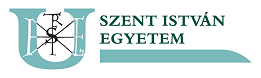 Jelentkezési lapJelentkezési lapJelentkezési lapiktató szám:iktató szám:doktori képzésredoktori képzésredoktori képzésreiktató szám:iktató szám:doktori képzésredoktori képzésredoktori képzésreNév (születési név)ÁllampolgárságSzületési hely település település település országországországSzületési idő  ………év………………hónap……nap  ………év………………hónap……nap  ………év………………hónap……nap  Anyja neve NEPTUN kód (ha van)Lakcím Levelezési cím TelefonE-mail Munkahely Beosztás  Munkahely címe TelefonE-mail Megpályázott doktori iskola neveMegpályázott doktori téma címeTémavezető neveTémavezető aláírásaképzési forma*ösztöndíjasösztöndíjasösztöndíjasönköltségesönköltségesönköltséges* A megfelelő válasz aláhúzandó!* A megfelelő válasz aláhúzandó!* A megfelelő válasz aláhúzandó!* A megfelelő válasz aláhúzandó!* A megfelelő válasz aláhúzandó!* A megfelelő válasz aláhúzandó!* A megfelelő válasz aláhúzandó!Szakképesítés szakszakszakszakirányszakirányszakirányOklevél kiállítója minősítéseOklevél megszerzésének éve, vagy várható megszerzésének ideje Oklevél számaNyelvismeretfokafokatípusabizonyítvány számabizonyítvány számabizonyítvány számaTudományos jellegű tevékenység (db)Tudományos jellegű tevékenység (db)Tudományos jellegű tevékenység (db)Tudományos jellegű tevékenység (db)Tudományos jellegű tevékenység (db)Tudományos jellegű tevékenység (db)Tudományos jellegű tevékenység (db)Külföldi tanulmányi út:Külföldi tanulmányi út:Előadás:Szakcikk:TDK dolgozat:TDK dolgozat:TDK dolgozat:Egyéb:Egyéb:Egyéb:Egyéb:Egyéb:Egyéb:Egyéb:Korábban vagy a jelenlegi időszakban nyújtott-e be doktori pályázatot?Korábban vagy a jelenlegi időszakban nyújtott-e be doktori pályázatot?Korábban vagy a jelenlegi időszakban nyújtott-e be doktori pályázatot?Korábban vagy a jelenlegi időszakban nyújtott-e be doktori pályázatot?Korábban vagy a jelenlegi időszakban nyújtott-e be doktori pályázatot?igennemHa igen, mikor:Ha igen, mikor:hova:hova:hova:hova:hova:Dátum:Dátum:Dátum:Dátum:Dátum:Dátum:Dátum:a jelentkező aláírásaa jelentkező aláírásaa jelentkező aláírásaa jelentkező aláírásaMellékeltekMellékeltekMellékeltekMellékeltekMellékeltekMellékeltekMellékeltek1.      szakmai önéletrajz1.      szakmai önéletrajz1.      szakmai önéletrajz1.      szakmai önéletrajz1.      szakmai önéletrajz1.      szakmai önéletrajz2.      leckekönyv, vagy kreditigazolás2.      leckekönyv, vagy kreditigazolás2.      leckekönyv, vagy kreditigazolás2.      leckekönyv, vagy kreditigazolás2.      leckekönyv, vagy kreditigazolás2.      leckekönyv, vagy kreditigazolás3.      egyetemi oklevél másolata 3.      egyetemi oklevél másolata 3.      egyetemi oklevél másolata 3.      egyetemi oklevél másolata 3.      egyetemi oklevél másolata 3.      egyetemi oklevél másolata 4.      nyelvismeretet igazoló bizonyítvány(ok)4.      nyelvismeretet igazoló bizonyítvány(ok)4.      nyelvismeretet igazoló bizonyítvány(ok)4.      nyelvismeretet igazoló bizonyítvány(ok)4.      nyelvismeretet igazoló bizonyítvány(ok)4.      nyelvismeretet igazoló bizonyítvány(ok)5.     tudományos tevékenység, szakmai publikációk jegyzéke,5.     tudományos tevékenység, szakmai publikációk jegyzéke,5.     tudományos tevékenység, szakmai publikációk jegyzéke,5.     tudományos tevékenység, szakmai publikációk jegyzéke,5.     tudományos tevékenység, szakmai publikációk jegyzéke,5.     tudományos tevékenység, szakmai publikációk jegyzéke,6.      kutatási munkaterv**6.      kutatási munkaterv**6.      kutatási munkaterv**6.      kutatási munkaterv**6.      kutatási munkaterv**6.      kutatási munkaterv**7.      kutatási program pénzügyi forrásainak megjelölése7.      kutatási program pénzügyi forrásainak megjelölése7.      kutatási program pénzügyi forrásainak megjelölése7.      kutatási program pénzügyi forrásainak megjelölése7.      kutatási program pénzügyi forrásainak megjelölése7.      kutatási program pénzügyi forrásainak megjelölése8.      a kutatóhely befogadó nyilatkozata 8.      a kutatóhely befogadó nyilatkozata 8.      a kutatóhely befogadó nyilatkozata 8.      a kutatóhely befogadó nyilatkozata 8.      a kutatóhely befogadó nyilatkozata 8.      a kutatóhely befogadó nyilatkozata 9.      az eljárási díj befizetésének igazolása, számlaigénylő9.      az eljárási díj befizetésének igazolása, számlaigénylő9.      az eljárási díj befizetésének igazolása, számlaigénylő9.      az eljárási díj befizetésének igazolása, számlaigénylő9.      az eljárási díj befizetésének igazolása, számlaigénylő9.      az eljárási díj befizetésének igazolása, számlaigénylőAz önköltséges képzésre jelentkezőnek a fentieken túl csatolni kell:Az önköltséges képzésre jelentkezőnek a fentieken túl csatolni kell:Az önköltséges képzésre jelentkezőnek a fentieken túl csatolni kell:Az önköltséges képzésre jelentkezőnek a fentieken túl csatolni kell:Az önköltséges képzésre jelentkezőnek a fentieken túl csatolni kell:Az önköltséges képzésre jelentkezőnek a fentieken túl csatolni kell:         A pályázó, vagy a munkahelyi vezetője nyilatkozatát is a doktori képzés kutatási programjának
         költségforrásáról.         A pályázó, vagy a munkahelyi vezetője nyilatkozatát is a doktori képzés kutatási programjának
         költségforrásáról.         A pályázó, vagy a munkahelyi vezetője nyilatkozatát is a doktori képzés kutatási programjának
         költségforrásáról.         A pályázó, vagy a munkahelyi vezetője nyilatkozatát is a doktori képzés kutatási programjának
         költségforrásáról.         A pályázó, vagy a munkahelyi vezetője nyilatkozatát is a doktori képzés kutatási programjának
         költségforrásáról.         A pályázó, vagy a munkahelyi vezetője nyilatkozatát is a doktori képzés kutatási programjának
         költségforrásáról.        Nyilatkozat arról, hogy a pályázó a felvétel esetén vállalja a szabályzatban meghatározott
        költségtérítést, vagy ha helyette más szervezet teljesíti azt, a szervezet nyilatkozatát.        Nyilatkozat arról, hogy a pályázó a felvétel esetén vállalja a szabályzatban meghatározott
        költségtérítést, vagy ha helyette más szervezet teljesíti azt, a szervezet nyilatkozatát.        Nyilatkozat arról, hogy a pályázó a felvétel esetén vállalja a szabályzatban meghatározott
        költségtérítést, vagy ha helyette más szervezet teljesíti azt, a szervezet nyilatkozatát.        Nyilatkozat arról, hogy a pályázó a felvétel esetén vállalja a szabályzatban meghatározott
        költségtérítést, vagy ha helyette más szervezet teljesíti azt, a szervezet nyilatkozatát.        Nyilatkozat arról, hogy a pályázó a felvétel esetén vállalja a szabályzatban meghatározott
        költségtérítést, vagy ha helyette más szervezet teljesíti azt, a szervezet nyilatkozatát.        Nyilatkozat arról, hogy a pályázó a felvétel esetén vállalja a szabályzatban meghatározott
        költségtérítést, vagy ha helyette más szervezet teljesíti azt, a szervezet nyilatkozatát.** Kutatási munkaterv mintalapja** Kutatási munkaterv mintalapja** Kutatási munkaterv mintalapjaTanegységTanegységen belüli tevékenység1.szem.(ősz)2.szem.(tavasz)3.szem.(ősz)4.szem.(tavasz)ÖsszesenI. Tanulmányi kreditDr. Hegedűs Attila - Priciples of food research44Dr. Fodor Péter- Modern analytical techniques and methods44Dr. Felföldi József, Dr. Baranyai László, Dr. Kovács Zoltán (Élelmiszeripari Műveletek és Gépek Tanszék)-Process measurements and optimization44Dr. Salgó András- Táplálkozás biokémia *44Simonné Dr. Sarkadi Livia- Selected topics in nutrition science *44Dr. Nguyen Duc Quang – Food biotechnology44Dr. Biacs Péter/Friedrich László - Product development in the food industry44    min 40, max 60Ajánlott tárgy 44412Ajánlott tárgy44848II. Kutatási és publikációs kredit Nemzetközi konferencia  (5 kredit/absztrakt)5     min 40, max 60Önálló kutatómunka1010101040IF-os/Q-s cikk  (15 kredit/cikk)1560III. Oktatási kredit Tantermi gyakorlat (heti gyakorisággal) (4 kredit/félév)4    max 20Laborgyakorlat (heti gyakorisággal) (4 kredit/félév)4Üzemi gyakorlat (1 nap) (1 kredit/félév)1Szakdolgozat vezetés (3 kredit/félév)312Összesen30303030120TanegységTanegységen belüli tevékenység5.szem.6.szem.7.szem.8.szem.ÖsszesenII. Kutat. és publikációs kredit min 80Kutatás és publikációk (Nemzetközi konferencia + IF-os/Q-s cikk) 2525151580PhD dolgozat tervezet készítés 81220III. Oktatási kredit Tantermi gyakorlat (heti gyakorisággal) (4 kredit/félév)4     max 20Laborgyakorlat (heti gyakorisággal) (4 kredit/félév)4Szakdolgozat vezetés (12 kredit/félév)12Összesen30303030120II. Tanegység- Kutatási és publikációs kreditÜzemi gyakorlat (30 óra) 1 kreditÜzemi gyakorlat (fél év) 14 kreditLaborgyakorlat (3 óra/hét) 4 kreditTanulmányút (30 óra) 1 kreditÖnálló kutatómunka (20 óra/hét) 15 kreditÖnálló kutatómunka (60 óra) 2 kreditFolyóiratcikkek:IF-os folyóiratcikk:15 kreditNem IF-os folyóiratcikk : 6 kreditEgyéb értékelhető cikk : 3 kreditKonferencia kiadványok:Magyar nyelvű (full paper) : 4 kreditMagyar nyelvű (abstract): 1 kreditNemzetközi konferencia (full paper): 7 kreditNemzetközi konferencia (abstract): 3 kreditElektronikus publikációk:Magyar nyelven megjelent, lektorált: 1 kreditIdegen nyelven megjelent, lektrorált: 3 kreditKönyv, -részlet:Idegen nyelvű könyv, jegyzet: 20 kreditIdegen nyelvű könyvrészlet: 15 kreditMagyar nyelvű könyv, jegyzet: 12 kreditMagyar nyelvű könyvrészlet: 10 kreditKönyvszerkeztés, nemzetközi: 15 kreditKönyvszerkeztés, hazai: 7 kreditSzabadalmak:Szabadalmak (hazai): 15 kreditSzabadalmak (nemzetközi): 20 kreditIII. Tanegység- Oktatási kreditTantermi gyakorlat (1óra/hét): 1 kreditÜzemi gyakorlat (30óra): 1 kreditTDK helyezést elért dolgozat vezetése:  5 kreditSzakdolgozat vezetés: 3 kreditFakultatív C tárgy ÓraKreditDr. Abrankó László- Mennyiségi analitikai meghatározás módszerei24Dr. Baranyai László - Matematikai statisztikai módszerek élelmiszertudományi alkalmazásai24Dr. Baranyi József - Alkalmazott matematika az élettudományokban24Dr. Felföldi József/ Dr. Firtha Ferenc- Képfeldolgozás az élelmiszerkutatásban24Mohácsiné Dr. Farkas Csilla: Microbiological risk assesment24Dr. Kókai Zoltán- Advances in sensory science24Dr Dalmadi István-Új fejlesztési trendek az élelmiszertartósításban24Dr. Lakner Zoltán- Food business management24Dr. Vozáry Eszter: Electromagnetic properties of foods24Pásztorné dr. Huszár Klára- Dairy Technology24Dr. Ladányi Márta - Többváltozós statisztikai módszerek24Dr. Gaál Márta- Agrárinformációs rendszerek24Dr. Vatai Gyula Membrane separation processes in food technologies24Dr. Kovács Zoltán (ÉMGT) Biocatalysis in membrane reactor systems24Dr. Koris András Parzicle characterization24Pásztorné dr. Huszár Klára, Dr. Friedrich László: Állatitermék technológiák24Dr. Kiskó Gabriella Microbiological safety and quality of food production24Dr. Kiskó Gabriella Infectious diseases241. Publikációk és visszhangjuk1. Publikációk és visszhangjukSzámaSúly-faktoraPontszám1.1. FolyóiratcikkekIF-es vagy Q1-Q4-es folyóiratcikk idegen nyelven101.1. FolyóiratcikkekIF-es vagy Q1-Q4-es folyóiratcikk magyarul61.1. FolyóiratcikkekNEM IF-es folyóiratcikk, idegen nyelv41.1. FolyóiratcikkekNEM IF-es folyóiratcikk, magyarul21.2. Könyv,        könyvrészlet, Idegen nyelvű könyv, jegyzet, könyvrészlet (megkezdett ívenként)10/ív (könyvenként max. 50)10/ív (könyvenként max. 50)10/ív (könyvenként max. 50)1.2. Könyv,        könyvrészlet, Magyar nyelvű könyv, jegyzet, könyvrészlet (megkezdett ívenként)6/ív (könyvenként max. 30)6/ív (könyvenként max. 30)6/ív (könyvenként max. 30)1.2. Könyv,        könyvrészlet, Könyvszerkesztés, idegen nyelven101.2. Könyv,        könyvrészlet, Könyvszerkesztés, magyarul51.3. KonferenciaMagyar nyelvű (teljes)3       kiadványokMagyar nyelvű (összefoglaló)1Nemzetközi konferencia (teljes)5Nemzetközi konferencia (összefoglaló)21.4. Hivatkozások(önhivatkozás nélkül)11.5. Elektronikus       publikációk Könyvszerkesztés, hazai51.5. Elektronikus       publikációk Idegen nyelven megjelent, lektorált22. Szakma specifikus alkotások2. Szakma specifikus alkotások2. Szakma specifikus alkotásokSzámaSúly-faktoraPontszám2.1. SzabadalmakSzabadalom (hazai)Szabadalom (hazai)62.1. SzabadalmakSzabadalmak (nemzetközi)Szabadalmak (nemzetközi)102.2. Dokumentált és megvalósított: - technológiai fejlesztés                                                         - műszaki terv2.2. Dokumentált és megvalósított: - technológiai fejlesztés                                                         - műszaki terv2.2. Dokumentált és megvalósított: - technológiai fejlesztés                                                         - műszaki terv52.3. Szoftverfejlesztés2.3. Szoftverfejlesztés82.4. Szakmai        elismerés,       szakmai díjak2.4. Szakmai        elismerés,       szakmai díjakKülföldi tudományos vagy szakmai díj52.4. Szakmai        elismerés,       szakmai díjak2.4. Szakmai        elismerés,       szakmai díjakMTA, vagy állami szerv által adományozott díj52.4. Szakmai        elismerés,       szakmai díjak2.4. Szakmai        elismerés,       szakmai díjakHazai tudományos társaság, kamara, vagy szakterületi szervezet által adományozott díj32.4. Szakmai        elismerés,       szakmai díjak2.4. Szakmai        elismerés,       szakmai díjakHazai alapítvány, vagy szakmai egyesület által adományozott díj32.4. Szakmai        elismerés,       szakmai díjak2.4. Szakmai        elismerés,       szakmai díjakOTDK I. díja vagy fődíja32.4. Szakmai        elismerés,       szakmai díjak2.4. Szakmai        elismerés,       szakmai díjakOTDK II. III., MÉTE TDK I., II., III. díja vagy egyetemi TDK I. díja 22.4. Szakmai        elismerés,       szakmai díjak2.4. Szakmai        elismerés,       szakmai díjakEgyéb egyetemi hallgatóknak adományozható díj13.  K+F pályázatSzámaSúly-faktoraPontszám3.1. Elnyert hazai tudományos és K+F pályázatok, kutatási megbízások        témavezetője33.2. Elnyert hazai tudományos és K+F pályázatok, kutatási megbízások        (nem témavezető) résztvevője13.3. Elnyert külföldi vagy nemzetközi tudományos és K+F pályázatok,        kutatási megbízások témavezetője103.4. Elnyert külföldi vagy nemzetközi tudományos és K+F pályázatok,        kutatási megbízások (nem témavezető) résztvevője34. Tudományos utánpótlás-nevelés4. Tudományos utánpótlás-nevelésSzámaSúly-faktoraPontszám4.1. Doktori (PhD, DLA)iskola vezetője5témacsoport vezetője44.2. PhD vagy DLA témavezetésfokozatot szerzett2folyamatban14.3. Konzulensi munka (diplomamunka,       szakdolgozat, TDK témavezetés)beadott dolgozatok0,5ezek közül díjazott15. Egyéb szakmai/tudományos tevékenység5. Egyéb szakmai/tudományos tevékenységSzámaSúly-faktoraPontszám5.1. Akadémiai Bizottság vagy országos        szakmai bizottság tisztségviselője10tagja25.2. Hazai folyóirat szerkesztőbizottsági tagság55.3. Külföldi folyóirat szerkesztőbizottsági        tagság105.4. Kongresszus, konferencia        szervezőbizottságtisztségviselője5tagja25.5. Hazai tudományos társaság        tisztségviselője25.6. Külföldi tudományos társaság        tisztségviselője55.7. Doktori PhD értekezés bírálata25.8. MTA doktori bírálata55.9. Nemzetközi szakértői megbízás2Hallgatói kategóriaTandíj/KöltségtérítésFt/félévMagyar nyelvű képzésben résztvevő hallgatókMagyar nyelvű képzésben résztvevő hallgatók1. Állami  ösztöndíjas tandíjmentes2. Önköltséges *-  a kutatási tevékenység doktori keretből finanszírozott500 000a kutatási tevékenység nem a doktori keretből finanszírozott vagy partnerintézményben folyik 200 000Idegennyelvű képzésben résztvevő, külföldi hallgatókIdegennyelvű képzésben résztvevő, külföldi hallgatók Önköltséges*6000 EUR/félévJelentkezés szervezett képzésre Jelentkezés fokozat megszerzéséreKomplex vizsga díja egyéni felkészülők esetébenFokozatszerzés eljárási díja (értekezés benyújtásakor)*Fokozatszerzés eljárási díja angol értekezés (értekezés benyújtásakor)200.000 FtMagyar és angol nyelvű oklevél ára bizonyítvány + talár használati díj25.000 FtMagyar és angol nyelvű oklevél ára bizonyítvány 15.000 FtHonosítási eljárási díj (2001. évi C tv. 64. § /3/ pont (min. bér alapján vált.)Fellebbezési díjKülföldi (önköltséges) állampolgárok fokozatszerzési eljárási díja1.000 EUROHivatalos bírálók20.000 Ft/főHivatalos bírálók idegen nyelvű értekezés esetén40.000 Ft/főBíráló bizottság külső tagjai részére költségtérítés Megnevezés Kredit értékeIF-os folyóiratcikk idegen nyelven15Nem IF-os folyóiratcikk idegen nyelven6Nem IF-os folyóiratcikk magyar nyelven4Nemzetközi konferencia (full paper)7Magyar nyelvű konferencia (teljes cikk)4Idegen nyelvű abstract3Magyar nyelvű abstract2Idegen nyelven megjelent egyéb publikáció2Magyar nyelven megjelent egyéb publikáció1Idegen nyelvű könyv, jegyzet20Idegen nyelvű könyvrészlet15Magyar nyelvű könyv, jegyzet12Magyar nyelvű könyvrészlet10Könyvszerkesztés, nemzetközi15Könyvszerkesztés, hazai7Szabadalmak (Magyarországon)15Szabadalmak (külföldön)20Szabadalmak (nemzetközi)20TanegységTevékenység:Tantárgyak, tanulmányutak, szakmai nap, publikációk stb…Óra-számKreditDátumGyakorlatvezető (témafelelős) aláírásaSzámonkérés eredményeI. Kötelező tárgyakTárgynév:Oktató:I. Kötelező tárgyakTárgynév:Oktató:Fakultatív tárgyakTárgynév:Oktató:Külső tárgy esetében helyszín, intézmény, esemény megnevezéseFakultatív tárgyakTárgynév:Oktató:Külső tárgy esetében helyszín, intézmény, esemény megnevezéseII. Kutatási és publikációs kreditCsatolt melléklet alapjánIII. Oktatási kreditCsatolt melléklet alapjándbmegnevezésKutatási és publikációs kreditÜzemi gyakorlat (30óra) 1 kreditKutatási és publikációs kreditÜzemi gyakorlat (fél év) 14 kreditKutatási és publikációs kreditLaborgyakorlat (3óra/hét) 4 kreditKutatási és publikációs kreditTanulmányút (30óra) 1 kreditKutatási és publikációs kreditÖnálló kutatómunka (20óra/hét) 15 kreditKutatási és publikációs kreditÖnálló kutatómunka (60óra) 2 kreditKutatási és publikációs kreditIF-os folyóiratcikk idegen nyelven:15 kreditKutatási és publikációs kreditNem IF-os folyóiratcikk idegen nyelven: 6 kreditKutatási és publikációs kreditNem IF-os folyóiratcikk magyar nyelven: 4 kreditKutatási és publikációs kreditNemzetközi konferencia (full paper): 7 kredit Kutatási és publikációs kreditMagyar nyelvű konferencia (teljes cikk): 4 kreditKutatási és publikációs kreditNemzetközi konferencia (abstract): 3 kreditKutatási és publikációs kreditMagyar nyelvű konferencia (abstract): 2 kreditKutatási és publikációs kreditMagyar nyelven megjelent egyéb publikáció: 1 kreditKutatási és publikációs kreditIdegen nyelven megjelent egyéb publikáció: 2 kreditKutatási és publikációs kreditIdegen nyelvű könyv, jegyzet: 20 kreditKutatási és publikációs kreditIdegen nyelvű könyvrészlet: 15 kreditKutatási és publikációs kreditMagyar nyelvű könyv, jegyzet: 12 kreditKutatási és publikációs kreditMagyar nyelvű könyvrészlet: 10 kreditKutatási és publikációs kreditKönyvszerkeztés, nemzetközi: 15 kreditKutatási és publikációs kreditKönyvszerkeztés, hazai: 7 kreditKutatási és publikációs kreditSzabadalmak (Magyarországon): 15 kreditKutatási és publikációs kreditSzabadalmak (külföldön): 20 kreditKutatási és publikációs kreditSzabadalmak (nemzetközi): 20 kreditOktatási kreditTantermi gyakorlat (1óra/hét): 1kreditOktatási kreditÜzemi gyakorlat (30óra): 1 kreditOktatási kreditTDK helyezést elért dolgozat vezetése:  5 kreditOktatási kreditSzakdolgozat vezetés: 3 kredit1. Publikációk és visszhangjuk1. Publikációk és visszhangjukSzámaKreditPontszám1.1. FolyóiratcikkekIF-es folyóiratcikk idegen nyelven151.1. FolyóiratcikkekNEM IF-es folyóiratcikk, idegen nyelv61.1. FolyóiratcikkekNEM IF-es folyóiratcikk, magyarul41.2. Könyv,        könyvrészlet, Idegen nyelvű könyv, jegyzet, könyvrészlet (megkezdett ívenként)15/ív (könyvenként max. 50)15/ív (könyvenként max. 50)15/ív (könyvenként max. 50)1.2. Könyv,        könyvrészlet, Magyar nyelvű könyv, jegyzet, könyvrészlet (megkezdett ívenként)10/ív (könyvenként max. 30)10/ív (könyvenként max. 30)10/ív (könyvenként max. 30)1.2. Könyv,        könyvrészlet, Könyvszerkesztés, idegen nyelven151.2. Könyv,        könyvrészlet, Könyvszerkesztés, magyarul71.3. KonferenciaMagyar nyelvű (teljes)4       kiadványokMagyar nyelvű (összefoglaló)2Nemzetközi konferencia (teljes)7Nemzetközi konferencia (összefoglaló)31.4. Hivatkozások(önhivatkozás nélkül)11.5. Elektronikus       publikációk Magyar nyelven megjelent, lektorált11.5. Elektronikus       publikációk Idegen nyelven megjelent, lektorált32. Szakma specifikus alkotások2. Szakma specifikus alkotások2. Szakma specifikus alkotásokSzámaKreditPontszám2.1. SzabadalmakSzabadalom (hazai)Szabadalom (hazai)152.1. SzabadalmakSzabadalmak (külföldi)Szabadalmak (külföldi)202.2. Dokumentált és megvalósított: - technológiai fejlesztés                                                         - műszaki terv2.2. Dokumentált és megvalósított: - technológiai fejlesztés                                                         - műszaki terv2.2. Dokumentált és megvalósított: - technológiai fejlesztés                                                         - műszaki terv52.3. Szoftverfejlesztés2.3. Szoftverfejlesztés82.4. Szakmai        elismerés,       szakmai díjak2.4. Szakmai        elismerés,       szakmai díjakKülföldi tudományos vagy szakmai díj52.4. Szakmai        elismerés,       szakmai díjak2.4. Szakmai        elismerés,       szakmai díjakMTA, vagy állami szerv által adományozott díj52.4. Szakmai        elismerés,       szakmai díjak2.4. Szakmai        elismerés,       szakmai díjakHazai tudományos társaság, kamara, vagy szakterületi szöv. által adományozott díj32.4. Szakmai        elismerés,       szakmai díjak2.4. Szakmai        elismerés,       szakmai díjakHazai alapítvány, vagy szakmai egyesület által adományozott díj32.4. Szakmai        elismerés,       szakmai díjak2.4. Szakmai        elismerés,       szakmai díjakOTDK I. díja vagy fődíja32.4. Szakmai        elismerés,       szakmai díjak2.4. Szakmai        elismerés,       szakmai díjakOTDK II. III., MÉTE TDK I., II., III. díja vagy egyetemi TDK I. díja 22.4. Szakmai        elismerés,       szakmai díjak2.4. Szakmai        elismerés,       szakmai díjakEgyéb egyetemi hallgatóknak adományozható díj13.  K+F pályázatSzámaKreditPontszám3.1. Elnyert hazai tudományos és K+F pályázatok, kutatási megbízások        témavezetője53.2. Elnyert hazai tudományos és K+F pályázatok, kutatási megbízások        (nem témavezető) résztvevője33.3. Elnyert külföldi vagy nemzetközi tudományos és K+F pályázatok,        kutatási megbízások témavezetője103.4. Elnyert külföldi vagy nemzetközi tudományos és K+F pályázatok,        kutatási megbízások (nem témavezető) résztvevője54. Tudományos utánpótlás-nevelés4. Tudományos utánpótlás-nevelésSzámaKreditPontszám4.1. Doktori (PhD, DLA) iskola vezetője5témacsoport vezetője44.2. PhD vagy DLA témavezetésfokozatot szerzett2folyamatban14.3. Konzulensi munka (diplomamunka,       szakdolgozat, TDK témavezetés)beadott dolgozatok3ezek közül díjazott55. Egyéb szakmai/tudományos tevékenység5. Egyéb szakmai/tudományos tevékenységSzámaKreditPontszám5.1. Akadémiai Bizottság vagy országos        szakmai bizottság tisztségviselője10tagja25.2. Hazai folyóirat szerkesztőbizottsági tagság55.3. Külföldi folyóirat szerkesztőbizottsági        tagság105.4. Kongresszus, konferencia        szervezőbizottságtisztségviselője5tagja25.5. Hazai tudományos társaság        tisztségviselője25.6. Külföldi tudományos társaság        tisztségviselője55.7. Doktori PhD értekezés bírálata25.8. MTA doktori bírálata55.9. Nemzetközi szakértői megbízás26. Oktatási tevékenység6. Oktatási tevékenységSzámaKreditPontszám6.1. Tantermi oktatás (2 óra/hét)magyar2angol36.2. Tantermi gyakorlat (2 óra/hét)16.3. Üzemi gyakorlat ( 30 óra)16.4. Szakmai gyakorlat konzulens226.5. Laborgyakorlat (3 óra/hét)46.6. Tanulmányút (2x30óra)16.7. Tudományszervezési tevékenységkonferencia szervezés2SemennyibenSemennyibenSemennyibenIgen nagy mértékbenIgen nagy mértékben5.1. A tárgy kötelező volt.122344555.2. A címe alapján olyan kurzusnak tűnt, amely szakmai fejlődésemhez hozzájárulhat.122344555.3. A kurzust vezető tanárról jó véleményem volt, ill. jókat hallottam.  122344555.4. Hallomásaim alapján a kurzus által kínált  kreditek aránylag könnyen megszerezhetők.122344555.5. A munkám, egyéb elfoglaltságaim miatt már eleve adott időbeosztásommal össze-egyeztethető volt a kurzus időpontja.12234455Egyen semNéhányonKb. az órák felénTöbb, mint az órák felén(közel) Minden óránSemennyibenSemennyibenIgen nagy mértékbenIgen nagy mértékbenIgen nagy mértékben7.1.  volt világos a kurzus célja?123344557.2.  adtak új információt, szakmai ismeretet?123344557.3.  voltak érdekesek?123344557.4.  voltak érthetőek?123344557.5.  járult hozzá az ön szakmai fejlődéséhez?12334455Semeny-nyibenSemeny-nyibenIgen nagy mértékbenIgen nagy mértékben8.1    felkészültségével?123458.2.   lelkesedésével?123458.3.   oktatási módszereivel?123458.4.   a hallgatókkal való kapcsolatának minőségével?123458.5.   a hallgatók kérdéseire adott válaszaival?123458.6.  az órák szervezettségével, felépítésével?12345Semeny-nyibenSemeny-nyibenIgen nagy mértékbenIgen nagy mértékben9.1.  van összhangban a számonkérés tartalma az órán átadott ismeretanyaggal?123459.2.  tartotta hasznosnak az otthoni feladatokat és kiadott olvasmányokat a számonkérés szempontjából?12345Semeny-nyibenSemeny-nyibenIgen nagy mértékbenIgen nagy mértékben10.1.  az abszolválására fordított energia megtérült?1234510.2.  hosszú távon hasznosítható tudást, szemléletet nyújtott Önnek?1234510.3.  a PhD program Ön által elvárt színvonalának megfelelt?1234511.1. Nagyon rossz11.2. Az átlagosnál rosszabb11.3. Átlagos11.4. Az átlagosnál jobb11.5.Nagyon jó8.6.  az órák szervezettségével, felépítésével?Azonosító adatokAzonosító adatokAzonosító adatokA PhD hallgató neveKutatási témaTémavezető neveTanévÁltalános jellemzőkÁltalános jellemzőkÁltalános jellemzők1. Konzultáció gyakoriságagyakori (1-2 hetente vagy gyakrabban)1. Konzultáció gyakoriságaritka (havonta)1. Konzultáció gyakoriságarendszertelen (alig találkoznak) hallgató általános fejlődésekiválómegfelel az elvártnakelmarad az elvárttól témafeldolgozásban való előrehaladásakiváló témafeldolgozásban való előrehaladásamegfelel az elvártnak témafeldolgozásban való előrehaladásaelmarad az elvárttólA hallgató teljesítményének értékeléseA hallgató teljesítményének értékeléseA hallgató teljesítményének értékeléseÁltalános fejlődésÁltalános fejlődésÁltalános fejlődésKutatási előmenetelKutatási előmenetelKutatási előmenetelPublikációs tevékenységPublikációs tevékenységPublikációs tevékenység